SPECYFIKACJA  ISTOTNYCH  WARUNKÓWZAMÓWIENIAw zamówieniu publicznym, sektorowymNA HURTOWE DOSTAWY OLEJU NAPĘDOWEGO TRANSPORTEM WYKONAWCYDla KOMUNALNEGO PRZEDSIĘBIORSTWA KOMUNIKACYJNEGOSPÓŁKA Z O. O.W BIAŁYMSTOKU UL. SKŁADOWA 7TRYB POSTĘPOWANIA         PRZETARG NIEOGRANICZONYZnak postępowania                                                   KPK / ZP / ON / 75 / 19Białystok dn.27.05.2019 r.                                                     zatwierdzamNiniejsza SIWZ dostępna jest bezpłatnie w wersji elektronicznej na stronie:www.kpk.bialystok.plInformacja o Zamawiającym:Zamawiającym jestKOMUNALNE PRZEDSIĘBIORSTWO KOMUNIKACYJNE SP. Z O.O. 15 – 399  Białystok, ul.  Składowa  7; woj. Podlaskie, obsługujące sieci świadczące publiczne usługi w zakresie transportu autobusowego w Białymstoku, tel./faks 85 742 82 23; poczta elektroniczna – sekretariat@kpk.bialystok.pl; strona internetowa – www.kpk.bialystok.pl, wpisane do Rejestru  Przedsiębiorców w Sądzie Rejonowym w Białymstoku, w XII Wydziale Gospodarczym Krajowego Rejestru Sądowego pod nr KRS 0000097195, REGON  050016545; NIP: 542–020–65–96, kapitał zakładowy 17 647 000,0 zł.Zarząd Spółki pracuje w Białymstoku przy ul. Składowej 7 w godz. 7.00 – 15.00 od poniedziałku do piątku z wyłączeniem dni ustawowo wolnych.Zamówieniu nadano znak KPK/ZP/ON/75/19. Zainteresowani udziałem w postępowaniu w kontaktach z Zamawiającym w sprawie zamówienia winni powoływać się na to oznaczenie  Tryb udzielenia zamówienia.Postępowanie o zamówienie publiczne sektorowe prowadzone jest w trybie przetargu nieograniczonego o wartości szacunkowej powyżej 418 000 EURO. Podstawą postępowania jest ustawa Prawo zamówień publicznych z dnia 29 stycznia 2004r. (tekst jednolity: Dz. U. z 2017 r. poz. 1579), dalej zwaną Pzp. Tryb postępowania wybrano na podstawie art. 134 ust. 1 w związku z art. 132, ust 1, pkt 6 i 133 ust. 1 P z p.Do spraw nieuregulowanych w niniejszej specyfikacji mają zastosowanie przepisy ustawy Pzp oraz akty wykonawcze wydane na jej podstawie. Przedmiot zamówienia. 1 Opis i wymagania dotyczące przedmiotu zamówienia:1) Główny przedmiot zamówienia Głównym przedmiotem zamówienia są sukcesywne dostawy oleju napędowego określonego kodem wg CPV – 09134100 – 8, dla Komunalnego Przedsiębiorstwa Komunikacyjnego w Białymstoku przy ul. Składowej 7. Paliwo jest przeznaczone do napędu wysokoprężnych silników spalinowych, spełniających normy emisji spalin EURO 2 do EURO 6, eksploatowanych w autobusach komunikacji miejskiej.Zamawiający zamierza zakupić łącznie 3 200 000 l (3 200 m³) oleju napędowego (w temperaturze rzeczywistej). W poszczególnych okresach roku Wykonawca będzie zobowiązany dostarczać standardowy olej napędowy o temperaturze blokowania zimnego filtra oraz spełniającego pozostałe wymagania jakościowe, określone w Rozporządzeniu M.G z dn. 09.10.2015r.(Dz. U. z 2015r poz. 1680) w sprawie jakości paliw ciekłych. Parametry określone w załączniku Nr 3 do ww. Rozporządzenia są minimalnymi, które winien spełniać oferowany olej napędowy. Zamawiający przewiduje następujące zużycie przedmiotowego oleju napędowego:- okres letni  – 1 800 000 l,- okres przejściowy - 700 000 l,- okres zimowy -  700  000 l.Dodatkowym wymaganiem Zamawiającego jest aby Wykonawca był przygotowany w okresie zimowym na dostawy oleju napędowego o  polepszonych właściwościach niskotemperaturowych, spełniającego również wymagania jakościowe, określone w Załączniku nr 3 do powyższego Rozporządzenia. Gdy w okresie realizacji zamówienia wystąpią spadki temperatury poniżej minus 20oC (np.: -25oC i więcej), Wykonawca będzie zobowiązany dostarczać olej napędowy o polepszonych właściwościach niskotemperaturowych (o temp blokowania CFPP - 
-32 oC - może być olej napędowy Arktyczny 2 o takiej temperaturze blokowania CFPP lub równoważny), w zależności od prognozowanych temperatur otoczenia. Zamawiający przewiduje, że paliwa o właściwościach niskotemperaturowych, może potrzebować ok. 200 tys. l. O konieczności dostawy takiego paliwa Zamawiający powiadomi Wykonawcę z minimum trzydniowym wyprzedzeniem. Przewidywane potrzeby Zamawiającego w zakresie paliwa o tych właściwościach ujęte są w podanej ilość oleju napędowego dla okresu zimowego.Oferowany olej napędowy musi pochodzić z bieżącej produkcji, być czysty mikrobiologicznie oraz odporny na ewentualne skażenia biologiczne, w całym łańcuchu dystrybucji oraz w instalacji paliwowej autobusów. Ewentualne dodatki uszlachetniające podnoszące jakość oleju napędowego dodawane do oferowanego i dostarczanego oleju napędowego muszą być kompatybilne z olejami smarowymi silników.Kupowany olej napędowy przeznaczony jest wyłącznie na użytek własny Zamawiającego.W składanej ofercie Wykonawca będzie zobowiązany podać nazwę producenta oferowanego paliwa, jego dane adresowe lub NIP, nazwę swojego dostawcy paliwa i jego dane adresowe lub NIP – jeżeli jest inny niż producent, lokalizację magazynu/ów z którego/ych będzie dostarczany oferowany olej napędowy oraz jego nazwę handlową (jeżeli posiada).Zamawiający dopuszcza możliwość zmniejszenia lub zwiększenia ilości zamawianego oleju napędowego. Zwiększenie lub zmniejszenie zamawianej ilości nie przekroczy 10 % całości kontraktu. Zmiana wielkości zakupu będzie wynikać z przyczyn niezależnych od Zamawiającego     tj. ograniczenie lub rozszerzenie zakupu usług przez organizatora komunikacji miejskiej w Białymstoku oraz korzystniejszych/gorszych od założonych warunków atmosferycznych w okresie zimowym. Powyższe względy mogą spowodować konieczność przesunięcia ilości kupowanego oleju napędowego między poszczególnymi okresami. Z tytułu zmiany ilości zakupionego oleju napędowego w stosunku do ilości objętej umową, Wykonawcy nie przysługują żadne roszczenia finansowe lub prawne. 1a) Dokumenty potwierdzające jakość oleju napędowego.Wykazanie zgodności oferty z przedmiotem zamówienia (dokument przedmiotowy) zobowiązuje Wykonawcę do dołączenia do oferty (po wezwaniu przez zamawiającego) potwierdzonych za zgodność z oryginałem, kopii orzeczeń laboratoryjnych (dla oleju standardowego wystawionych nie wcześniej niż 14 dni przed składaniem ofert i o polepszonych właściwościach wystawionych nie wcześniej niż w lutym 2019r) w zakresie wymaganych cech oleju napędowego, sporządzonych przez uprawnione (akredytowane przez Polskie Centrum Akredytacji) laboratorium lub zakładowe normy producentów (jeżeli paliwo będzie dostarczane bezpośrednio od producenta lub od autoryzowanego przez niego dostawcy oferowanego paliwa). W przypadku, gdy Wykonawca zamierza dostarczać olej napędowy (standardowy i o polepszonych właściwościach niskotemperaturowych) z więcej niż jednego magazynu, zobowiązany jest dołączyć do oferty orzeczenia laboratoryjne potwierdzające jakość produktu z każdego magazynu. Orzeczenie musi zawierać wyniki badań wszystkich parametrów wymienionych w załączniku nr 3 do ww. Rozporządzenia. Wyniki badań zawarte w przedstawionych orzeczeniach muszą potwierdzać, że oferowane oleje napędowe spełniają określone w ww. Rozporządzeniu warunki minimalne.2) Dodatkowy przedmiot zamówieniaDodatkowym przedmiotem zamówienia jest transport kupowanego oleju napędowego (oznaczenie wg CPV – 60100000). Dostawy zamówionego oleju napędowego będą odbywać się sukcesywnie, w postaci pojedynczych transportów tego paliwa, cysternami samochodowymi, w ilości ok. 30 000 l.Każda dostawa oleju napędowego musi być zgłoszona do rejestru prowadzonego przez Krajową Administrację Skarbową – zgodnie z przepisami ustawy z dnia 9 marca 2017r  - O systemie monitorowania drogowego przewozu towarów (Dz. U. z 2017r poz. 708). Wykonawca dostarczając zamówiony olej napędowy zobowiązany będzie do przekazania Zamawiającemu otrzymanego z ww. rejestru, unikatowego numeru referencyjnego dla tego zgłoszenia. Wskazane jest przesłanie Zamawiającemu tego numeru drogą elektroniczną  na wskazany adres e-mail lub najpóźniej z dokumentami dostawy pracownikowi odbierającemu dostawę. Dostawy paliwa wykonywane transportem będącym w dyspozycji Wykonawcy, będą kierowane do zakładowej stacji paliw Zamawiającego, posiadającej podziemny dwukomorowy zbiornik, spełniający wymagania określone w Rozporządzeniu Ministra Gospodarki z dnia 22.01.2008r (Dz. U. z 2008r, nr 21, poz. 125 ze zm) i położonej w Białymstoku przy ul. Składowej 7. Urządzenia pomiarowe zamontowane w zbiorniku w postaci systemu kontrolno – pomiarowego SiteSentinel produkcji firmy PetroVent posiadają aktualnie ważne cechy legalizacyjne i świadectwa wydane przez Obwodowy Urząd Miar w Białymstoku we wrześniu 2018r.Miesięczne dostawy paliwa będą kształtowały się na poziomie ok. 240 tys. l do 280 tys. l. Koszty dostaw paliwa Wykonawca zobowiązany jest wliczyć w jego cenę jednostkową. Cysterny samochodowe (zestawy), którymi będą realizowane dostawy muszą spełniać wymagania określone w ustawie: O przewozie towarów niebezpiecznych z dnia 19 sierpnia 2011 r. (tekst ujedn. Dz. U. z 2011 roku, Nr 227, poz.1367), posiadać aktualne badania techniczne, wykonane przez uprawnioną stację kontroli pojazdów i posiadać dopuszczenie do przewozu towarów niebezpiecznych wydane przez Dozór techniczny oraz być wyposażone w urządzenia do pomiaru ilości przepływu paliw ciekłych, legalizowane przez Obwodowy Urząd Miar. Potwierdzeniem spełniania tych wymagań są: a) wpis w dowodzie rejestracyjnym pojazdu określający ważność badań dokonany przez uprawnioną Stację Kontroli Pojazdów,b) Świadectwo dopuszczenia pojazdu do przewozu towarów niebezpiecznych wydane przez Dozór Techniczny.c) Świadectwo legalizacji odmierzacza paliw zamontowanego na cysternie wydane przez Obwodowy Urząd Miar.Dokumenty te winny być w dyspozycji Wykonawcy i być aktualne na dzień składania ofert oraz w całym okresie realizacji zamówienia.Zamawiający po wyborze oferty, może przed podpisaniem umowy żądać od Wykonawcy, który złożył najkorzystniejszą ofertę, dostarczenia kopii tych dokumentów.Rozwiązania techniczne i konstrukcja zaworów spustowych winny umożliwiać spust paliwa z każdej komory autocysterny odrębnie. Urządzenie pomiarowe winno umożliwiać odczyt ilości odmierzonego paliwa w temp. rzeczywistej, jego temperaturę i winno być połączone z drukarką umożliwiającą wydruk powyższych parametrów.Pracownicy (kierowcy) wykonujący dostawy paliwa muszą mieć doświadczenie przy pracy z tego typu produktami, być odpowiednio przeszkoleni i posiadać udokumentowane uprawnienia do pracy z substancjami łatwopalnymi i niebezpiecznymi, wymagane obowiązującymi przepisami. 3) Odpowiedzialność Wykonawcy za przedmiot zamówienia. Wykonawca jest odpowiedzialny za zamówiony olej napędowy do chwili dokonania jego odbioru przez Zamawiającego, zgodnie z procedurą ustaloną w ust. 2 SIWZ (rozładunek oleju napędowego do zbiornika Zamawiającego).2. Warunki odbioru przedmiotu zamówienia.Czynność odbioru dostarczonego oleju napędowego może nastąpić po przekazaniu przedstawicielowi Zamawiającego numeru referencyjnego przypisanego przewozowi drogowemu towaru tzw. „wrażliwego”, o którym mowa w rozdz. III ust. 1 pkt.2 i zgodnie z przepisami ustawy z dnia 9 marca 2017r  - O systemie monitorowania drogowego przewozu towarów (Dz. U. z 2017r poz. 708).Podłączenie instalacji spustowej cysterny do zbiornika Zamawiającego może być wykonane tylko w obecności obsługi cysterny i magazynu, po wykonaniu pomiaru stanu paliwa w zbiorniku, do którego ma być ono zlewane. Ilość dostarczonego paliwa (w litrach) będzie ustalona w oparciu o posiadany przez Zamawiającego, system kontrolno-pomiarowy (mający aktualne świadectwo legalizacji Obwodowego Urzędu Miar  w Białymstoku) SiteSentinel produkcji firmy PetroVent poprzez pomiar objętości paliwa w zbiorniku Zamawiającego jako różnica wskazań po i przed spuszczeniem dostarczonego oleju napędowego i w temperaturze cieczy w podziemnym zbiorniku (temperatura rzeczywista). Ten sposób ustalenia ilości dostarczonego oleju napędowego będzie obowiązywał w całym okresie umownym. Wykonawca składając ofertę będzie zobowiązany złożyć oświadczenie, iż akceptuje opisany wyżej sposób ustalenia ilości dostarczanego oleju napędowego.W szczególnych przypadkach związanych z awarią systemu pomiarowego, Zamawiający dopuszcza ustalenie ilości dostarczonego paliwa w oparciu o pomiar przez odmierzacz zamontowany na cysternie dostawcy posiadający aktualne świadectwo legalizacji.Ilość paliwa przyjmowana w fakturze do obliczenia wartości dostarczonego oleju napędowego będzie przedstawiać się następująco:- jeżeli ilość paliwa zmierzona wg pkt 1 będzie różnić się od ilości paliwa w deklarowanej w dostawie w temperaturze pomiaru o 81 l i więcej, do faktury przyjmuje się ilość paliwa zmierzoną,- jeżeli ilość paliwa zmierzona wg pkt 1 będzie różnić się od ilości paliwa w deklarowanej w dostawie w temperaturze pomiaru o 80 l i mniej niż 80 l, do faktury przyjmuje się ilość paliwa w temperaturze pomiaru deklarowaną przez Wykonawcę.Z każdej dostawy będzie sporządzany protokół (wg wzoru Zamawiającego) przyjęcia paliwa podpisany przez przedstawicieli stron (kierowca, magazynier), zawierający w szczególności ilość paliwa z pomiarów w zbiornikach Zamawiającego, jego temperaturę oraz różnicę między ilością deklarowaną przez Wykonawcę (określoną w dowodzie dostawy dla temperatury pomiaru) i ilością zmierzoną.Przed rozpoczęciem spustu oleju napędowego przedstawiciel Zamawiającego będzie pobierał do szklanego naczynia próbkę paliwa z cysterny, celem jego wizualnej oceny w zakresie czystości i klarowności, zawartości zanieczyszczeń lub wody. W przypadku stwierdzenia zanieczyszczeń lub jego mętnienie w temperaturze wyższej niż określono to w orzeczeniu jakości, paliwo zostanie uznane za niezgodne z zamówieniem i zwrócone Wykonawcy na jego koszt z wymogiem natychmiastowego dostarczenia nowego oleju napędowego wolnego od wad. Wykonawca jest zobowiązany do każdej dostawy dołączyć orzeczenie laboratoryjne (świadectwo jakości), sporządzone przez uprawnione (akredytowane przez Polskie Centrum Akredytacji) laboratorium i dowód wydania paliwa z magazynu. Przedmiotowe orzeczenie winno być sporządzone przez laboratorium, które jako ostatnie wykonywało badania paliwa przed jego dostawą do Zamawiającego. Orzeczenie musi zawierać co najmniej niżej wymienione wyniki badań, wykonanych zgodnie z metodami określonymi w normie PN - EN 590 (Paliwa do pojazdów samochodowych …): - indeks cetanowy,- liczbę cetanową,- gęstość w temperaturze 15 oC.- zawartość wielopierścieniowych węglowodorów aromatycznych,- zawartość siarki,- temperaturę zapłonu,- zawartość wody,- zawartość zanieczyszczeń,- smarność skorygowaną w temp. 60 oC,- lepkość w temp. 40 oC,- temperaturę mętnienia,- temperaturę zablokowania zimnego filtra paliwa,- zawartość estrów metylowych kwasów tłuszczowych,- temperatury destylacji składów frakcyjnych (wg Rozporządzenia),- odporność na utlenianie,- nazwę wykonawcy badań, nazwę zlecającego badania, określać datę pobrania/dostarczenia próbki do badań, miejsce pobrania próbki, datę wykonania badań, posiadać nr badań, określać metodykę badań poszczególnych parametrów i ewentualnie określać nazwę i gatunek paliwa.Dowód wydania paliwa musi zawierać informacje: datę wydania, ilość paliwa w temperaturze pomiaru i temperaturze referencyjnej, gęstość w temp 15ºC, nr orzeczenia laboratoryjnego określającego parametry wydanego paliwa, nr rejestracyjny cysterny, do której wydano paliwo, imię i nazwisko kierowcy wykonującego dostawę i podpisy upoważnionych osób uwierzytelniających powyższe dane. Dokument wydania paliwa z magazynu nie może być wystawiony wcześniej niż dzień poprzedzający dostawę. Wskazany podział ilościowy poszczególnych komór cysterny.Kierowca dostarczający paliwo zobowiązany jest posiadać aktualne świadectwo legalizacji odmierzacza paliw zamontowanego na cysternie i okazać je obsłudze magazynu na jej żądanie.Zamawiający zastrzega sobie prawo do odmowy przyjęcia dostarczonego oleju napędowego w przypadku stwierdzenia braku numeru referencyjnego przewozu i dokumentów, o których mowa w pkt 4, względnie przedstawienia dokumentów niekompletnych lub niewłaściwie wypełnionych pod względem formalnym lub merytorycznym jak również w przypadku dostarczenia produktu innego niż zamawiany, lub którego parametry wg orzeczenia jakości są gorsze niż zadeklarowane w ofercie.Po zakończeniu odbioru dostarczonego paliwa upoważniony przedstawiciel Zamawiającego potwierdzi w dniu dostawy a najpóźniej w następnym dniu po dostawie w Krajowej Administracji Skarbowej fakt odbioru dostarczonej ilości paliwa zawiadamiając jednocześnie o tym Wykonawcę.3. Gwarancja i rękojmia na przedmiot zamówienia.1) Wykonawca gwarantuje dostawy oleju napędowego standardowego i o polepszonych właściwościach niskotemperaturowych, spełniającego deklarowane w ofercie właściwości fizyko – chemiczne  oraz ich zachowanie przez produkt w okresie minimum 3 miesięcy od daty dostawy. Dostarczany olej napędowy będzie objęty trzymiesięczną rękojmią Wykonawcy za jego wady w zakresie jakości i zachowania parametrów. Rękojmia obejmuje również elementy układu zasilania silników w przypadku ich awarii oraz inne szkody poniesione przez Zamawiającego, związane z nieodpowiednią jakością paliwa.2) Zamawiający może w przypadku powzięcia wątpliwości co do jakości dostarczonego paliwa przeprowadzać jego kontrolę, poprzez wykonanie badań laboratoryjnych w zakresie zgodności właściwości fizyko – chemicznych dostarczonego oleju napędowego z właściwościami określonymi w umowie. O swojej decyzji Zamawiający zawiadomi Wykonawcę przed rozpoczęciem odbioru dostarczonego oleju napędowego, którego wątpliwości dotyczą. 3) Ujawnienie przy pomocy badań laboratoryjnych niezgodności parametrów określających właściwości próbki paliwa z danej dostawy z właściwościami określonymi w umowie, z uwzględnieniem dopuszczalnych błędów w przyjętej metodyce badań, będzie uznane za niezgodne z zamówieniem i będzie podlegało reklamacji.W przypadku zrzutu paliwa o nieodpowiedniej jakości do zbiornika Zamawiającego, w ramach reklamacji Wykonawca będzie zobowiązany do wymiany całej ilości paliwa znajdującej się w zbiorniku. 4) Koszt wykonania badań oleju napędowego obciąży stronę w zależności od jego wyniku.Termin płatności za przedmiot zamówienia.Dostawy oleju napędowego będą odbywać się na zasadach zakupu z odroczonym terminem płatności po dostawie. Należności za faktycznie dostarczone paliwo (wg ilości wynikającej z pomiarów zgodnie z zapisami rozdz. III ust. 2 pkt 1 i zasadami fakturowania ust. 2 pkt 2 SIWZ) Zamawiający będzie opłacać przelewem, nie później niż 21 dnia, od dnia doręczenia prawidłowo wystawionej faktury VAT.  Sposób dostarczania faktur za dostarczone paliwo opisany jest w załączniku do SIWZ ( wzór umowy).Wykonawca w ofercie może zaproponować dłuższy termin płatności. Za termin płatności uznaje się datę obciążenia rachunku Zamawiającego.Termin realizacji. 1 Zamówienie będzie realizowane po podpisaniu umowy lecz nie wcześniej niż od 01.09.2019 r. a datą rozpoczęcia jego realizacji będzie data wskazana w pierwszym złożonym zamówieniu na dostawę paliwa po jej podpisaniu. Planowanym terminem zakończenia realizacji zamówienia jest dzień 31.08.2020 r. a) W przypadku gdy wcześniej zostanie wyczerpana ilość oleju napędowego określona umową, Zamawiający skorzysta z możliwości 10% zwiększenia zakupu, o którym mowa w rozdz. III ust. 1 pkt 1.b) W przypadku gdy ze względu na mniejszy zakres usług, zmniejszy się zużycie oleju napędowego i Zamawiający nie zakupi ilości paliwa określonego umową, pomniejszonej o 10%, w terminie jej obowiązywania, może nastąpić wydłużenie terminu realizacji zamówienia.Dostawy oleju napędowego będą następowały na pisemne zlecenie Zamawiającego (przesłane faksem lub 
e-mailem), wskazujące dzień jej realizacji. Zamówienie będzie składane z dwudniowym wyprzedzeniem – nie później niż do godz. 14.00 w drugim dniu poprzedzającym datę planowanej dostawy (z zastrzeżeniem zamówień na paliwo o polepszonych właściwościach niskotemperaturowych). Wykonawca będzie zobowiązany potwierdzić faksem lub e-mailem wpłynięcie zamówienia. O każdej zmianie ilości zamawianego paliwa Zamawiający poinformuje Wykonawcę niezwłocznie, nie później jednak niż do godz. 12.00 w dniu poprzedzającym dostawę.Zamawiający dopuszcza opóźnienie dostawy, lecz nie większe niż 1 dzień od wyznaczonego terminu. Mimo ewentualnego opóźnienia dostawy paliwa, Wykonawca w wystawianej fakturze będzie ujmował cenę z dnia, w którym była wymagana dostawa.W przypadku niedostarczenia oleju napędowego w dniu następnym po wyznaczonym terminie, Zamawiający może zakupić paliwo na zasadzie rynkowej a różnicą kosztów zakupu obciąży Wykonawcę, który nie wywiązał się z przyjętego umową obowiązku. 2. Zamawiający pożąda, aby dostawy paliwa były realizowane w dniach, od poniedziałku do piątku, w godz. 6.00 – 15.00.Warunki udziału w postępowaniu, ich opis i sposób oceny ich spełniania. 1. O udzielenie zamówienie mogą ubiegać się Wykonawcy, którzy:1.1.  nie podlegają wykluczeniu,1.2.  spełniają warunki udziału w postepowaniu określone przez Zamawiającego i dotyczące:1.2.1. Kompetencji lub uprawnień do prowadzenia określonej działalności zawodowej o ile wynika to z odrębnych przepisów.Dla wykazania spełniania tego warunku Zamawiający wymaga:1) posiadania aktualnej i opłaconej koncesji na produkcję i/lub obrót paliwami płynnymi, wydanej na podstawie przepisów ustawy z dnia 10.04.1997r  - Prawo energetyczne (tekst jedn. Dz. U. z 2012 roku poz. 1059 z późn. zm.) – w zależności od statusu Wykonawcy. 2) posiadania aktualnego zezwolenia lub licencji na wykonywanie krajowego transportu rzeczy lub zaświadczenia potwierdzającego zgłoszenie przez Wykonawcę prowadzenia przewozów drogowych, jako działalności pomocniczej, w stosunku do jego podstawowej działalności gospodarczej,3) posiadania rejestracji w rejestrze prowadzonym przez Szefa Krajowej Administracji Skarbowej jako miejsca zgłaszania przewozu zamawianego oleju napędowego.1.2.2. Sytuacji ekonomicznej i finansowej. Dla wykazania spełniania tego warunku Zamawiający wymaga:1) wniesienia opłaty koncesyjnej za sprzedaż paliw w 2018 r.2) posiadania środków własnych lub posiadania zdolności kredytowej na kwotę minimum. 1,0 mln. PLN, gdyż Zamawiający nie przewiduje udzielania zaliczek na poczet wykonania zamówienia.  3) złożenie we właściwym dla Wykonawcy urzędzie skarbowym kaucji gwarancyjnej stanowiącej zabezpieczenie zapłaty podatku od towarów i usług w związku z dokonywaniem dostaw towarów, o których mowa w załączniku nr 13 do ustawy z dnia 11 marca 2004 r. O podatku od towarów i usług (tekst jedn. Dz. U. z 2011 r. Nr 177, poz. 1054 z późn. zm.) w wysokości co najmniej 20% należnego podatku VAT od średniej miesięcznej wartości netto sprzedaży powyższych produktów z ostatnich 3 miesięcy przed terminem składania ofert lecz nie więcej niż 10,00 mln zł. Kaucja musi być wniesiona przed terminem składania ofert.Wykonawca, którego oferta będzie wybrana jako najkorzystniejsza w postępowaniu, po podpisaniu umowy na realizację zamówienia, będzie zobowiązany do comiesięcznego składania Zamawiającemu informacji o wartości sprzedaży produktów podlegających ww. ustawie i bieżącej aktualizacji wniesionej kaucji gwarancyjnej (wg zasady opisanej wyżej) w zależności od wartości tej sprzedaży w całym okresie trwania umowy. Wniesienie kaucji w wysokości minimum 10 000 000,00 zł przed terminem składania ofert na konto urzędu skarbowego zwalnia Wykonawcę z czynności opisanych wyżej.1.2.3. Zdolności technicznej lub zawodowej.Dla wykazania spełniania tego warunku Zamawiający wymaga:1) Wykonania w okresie ostatnich trzech lat przed upływem terminu składania ofert w niniejszym postępowaniu, przynajmniej dwóch zamówień na sukcesywne dostawy paliw płynnych o wartości i rodzaju zbliżonym do niniejszego postępowania dla dwóch różnych odbiorców. Przez zamówienie o rodzaju zbliżonym do niniejszego postępowania, Zamawiający rozumie dostawę paliw ciekłych dla jednego odbiorcy o wartości nie mniejszej niż 5 000 000,00 zł netto, zrealizowaną w okresie nie dłuższym niż sześć miesięcy. Zamawiający uzna dostawy za spełniające powyższe wymagania, jeżeli okres dostaw będzie dłuższy/krótszy a ilość i wartość proporcjonalnie większa/równa od określonych wyżej. W przypadku Wykonawców ubiegających się wspólnie o udzielenie zamówienia, warunek ten musi być spełniony przynajmniej przez jednego z wykonawców występujących wspólnie.2) Dysponowania co najmniej dwoma cysternami samochodowymi o pojemności komór ok. 30 000 l każda, przewidzianych do obsługi niniejszego zamówienia i spełniających wymagania opisane w rozdz. III, ust. 1 pkt. 2 SIWZ.3) Dysponowania osobami posiadającymi uprawnienia wymagane odrębnymi przepisami a) co najmniej dwoma kierowcami, posiadającymi prawa jazdy odpowiedniej kategorii i uprawnieniami do pracy przy materiałach niebezpiecznych (ADR) a także posiadających doświadczenie przy transporcie paliw płynnych, b) dysponowania osobą posiadającą uprawnienia doradcy nadzorującego bezpieczeństwo dostaw przewozu materiałów niebezpiecznych.4) dysponowania laboratorium posiadającym akredytację PCA do orzekania jakości paliw, w przypadku gdy oferowany olej napędowy będzie dostarczany z magazynu własnego Wykonawcy lub będzie pochodził z bezpośredniego importu (nie dotyczy to produktu pobieranego z magazynów OLPP lub bazy paliwowej producenta).5) posiadania aktualnych umów z producentami lub importerami na dostawy oleju napędowego gwarantujących zaspokojenie potrzeb Zamawiającego. Gdy wykonawca takich umów nie posiada może przedstawić zobowiązanie producenta sprzedaży paliw na jego rzecz dotyczące realizacji niniejszego zamówienia tj. na dostawę oleju napędowego do zabezpieczenia ilościowego dostaw oraz zgodności jakości z PN-EN 590 i Rozporządzeniem. Przed podpisaniem umowy z wybranym Wykonawcą Zamawiający może żądać dostarczenia wyciągu z takiej umowy (nie obowiązuje gdy Wykonawcą jest producent lub gdy Wykonawca należy do grupy kapitałowej producenta) lub zobowiązania. Wygaśnięcie umowy/umów w czasie realizacji zamówienia zobowiązuje Wykonawcę do jej przedłużenia. 2. Posiadane przez Wykonawcę lub będące w jego dyspozycji środki techniczne i finansowe muszą zapewnić niezakłóconą i terminową realizację niniejszego zamówienia, niezależnie od realizowanych już przez Wykonawcę kontraktów związanych z dostawami paliw.3. Wykonawca w celu potwierdzenia spełniania ww. warunków udziału w postępowaniu może w stosownych sytuacjach oraz w odniesieniu do konkretnego zamówienia polegać na sytuacji ekonomicznej i finansowej oraz na  zdolności technicznej lub zawodowej innych podmiotów niezależnie od charakteru prawnego, łączących jego stosunków prawnych z podmiotem, z którego zdolności korzysta.4. Zamawiający jednocześnie informuje, iż „stosowna sytuacja”, o której mowa w ust. 3 wystąpi wyłącznie w przypadku kiedy Wykonawca, który polega na zdolnościach lub sytuacji innych podmiotów, udowodni Zamawiającemu, że realizując zamówienie, będzie dysponował niezbędnymi zasobami tych podmiotów, w szczególności przedstawiając zobowiązanie tych podmiotów do oddania mu do dyspozycji niezbędnych zasobów na potrzeby realizacji zamówienia. W dokumencie tym, przekazanym Zamawiającemu, należy również określić zakres dostępnych Wykonawcy zasobów innego podmiotu, sposobu wykorzystania zasobów innego podmiotu przez Wykonawcę przy wykonaniu niniejszego zamówienia oraz zakres i okres udziału innego podmiotu przy wykonaniu tego zamówienia, określenie czy podmiot, na zdolnościach którego Wykonawca polega w odniesieniu do warunków udziału w postępowaniu dotyczących doświadczenia, zrealizuje dostawy oleju napędowego, których wskazane zdolności dotyczą (§ 9  rozporządzenia Ministra Rozwoju z dn. 27 lipca 2016r, Dz. U. z 2016r poz. 1126). 5. Zamawiający oceni, czy udostępniane Wykonawcy przez inne podmioty zdolności techniczne lub zawodowe lub ich sytuacja finansowa lub ekonomiczna pozwalają na wykazanie przez Wykonawcę spełniania warunków udziału w postępowaniu oraz zbada, czy nie zachodzą wobec tego podmiotu podstawy wykluczenia, o których mowa w art. 24 ust. 1 pkt 13 - 23 z uwzględnieniem art. 133 ust 4 i art. 24 ust. 5 pkt 1-2 i pkt 8 ustawy Pzp.6. Wykonawca, który polega na sytuacji finansowej lub ekonomicznej innych podmiotów, odpowiada solidarnie z podmiotem, który zobowiązał się do udostępnienia zasobów, za szkodę poniesioną przez Zamawiającego powstałą wskutek nieudostępnienia tych zasobów, chyba, że za nieudostępnienie zasobów nie ponosi winy.7 W przypadku podmiotu wspólnego, o którym mowa w art. 23 ustawy Pzp warunek wskazany w pkt. 2.3.1 musi spełniać przynajmniej jeden z wykonawców wspólnie ubiegających się o zamówienie. Pozostałe warunki mogą spełniać łącznie wszyscy Wykonawcy wchodzące w skład podmiotu wspólnego.8. Zamawiający może na każdym etapie postepowania, uznać ze Wykonawca nie posiada wymaganych zdolności, jeżeli zaangażowanie zasobów technicznych lub zawodowych Wykonawcy w inne przedsięwzięcia gospodarcze Wykonawcy może mieć negatywny wpływ na realizację zamówienia.  Podstawy wykluczenia o których mowa w art. 24 ust 1 i ust.5 ustawy Pzp.1. O udzielenie niniejszego zamówienia mogą ubiegać się Wykonawcy, którzy nie podlegają wykluczeniu z postępowania o udzielenie zamówienia na podstawie art. 24 ust. 1 i art. 24 ust. 5 pkt 1-2 i pkt 8 ustawy Pzp. 2. Zamawiający wykluczy z postepowania Wykonawcę, w stosunku do którego zachodzi którakolwiek z okoliczności, o których mowa w art. 24 ust 1 pkt 12 - 23 ustawy Pzp.3. Wykonawca, który podlega wykluczeniu na podstawie art.24 ust 1 pkt 13 – 14 oraz 16 – 20 ustawy Pzp może przestawić dowody na to, że podjęte przez niego środki są wystarczające do wykazania jego rzetelności, w szczególności udowodnić naprawienie szkody wyrządzonej przestępstwem skarbowym, zadośćuczynienie pieniężne za doznaną krzywdę lub naprawienie szkody, wyczerpujące wyjaśnienie stanu faktycznego oraz współpracę z organami ścigania oraz podjęcie konkretnych środków technicznych, organizacyjnych i kadrowych, które są odpowiednie dla zapobiegania dalszym przestępstwom lub przestępstwom skarbowym lub nieprawidłowemu postepowaniu Wykonawcy. Wskazanej regulacji nie stosuję się, jeżeli wobec Wykonawcy, będącego podmiotem zbiorowym, orzeczono prawomocnym wyrokiem sądu zakaz ubiegania się o udzielenie zamówienia oraz nie upłynął określony w tym wyroku okres obowiązywania tego zakazu.4. Zamawiający przewiduje wykluczenie Wykonawcy w stosunku, do którego zachodzą okoliczności, o których mowa w art. 24 ust 5 pkt 1- 2 i 8 ustawy Pzp, tj.:4.1. Wykonawcę, w stosunku do którego otwarto likwidację, w zatwierdzonym przez sąd układzie w postępowaniu restrukturyzacyjnym jest przewidziane zaspokojenie wierzycieli przez likwidację jego majątku lub sąd zarządził likwidację jego majątku w trybie art. 332 ust. 1 ustawy z dnia 15 maja 2015 r. – Prawo restrukturyzacyjne (Dz. U. z 2015 r. poz. 978, 1259, 1513, 1830 i 1844 oraz z 2016 r. poz. 615) lub którego upadłość ogłoszono, z wyjątkiem Wykonawcy, który po ogłoszeniu upadłości zawarł układ zatwierdzony prawomocnym postanowieniem sądu, jeżeli układ nie przewiduje zaspokojenia wierzycieli przez likwidację majątku upadłego, chyba że sąd zarządził likwidację jego majątku w trybie art. 366 ust. 1 ustawy z dnia 28 lutego 20 03 r. – Prawo upadłościowe (Dz. U. z 2015 r. poz. 233, 978, 1166, 1259 i 1844 oraz z 2016 r. poz. 615);4.2. Wykonawcę, który w sposób zawiniony poważnie naruszył obowiązki zawodowe, co podważa jego uczciwość, w szczególności gdy Wykonawca w wyniku zamierzonego działania lub rażącego niedbalstwa nie wykonał lub nienależycie wykonał zamówienie, co Zamawiający jest w stanie wykazać za pomocą stosownych środków dowodowych;4.3. Wykonawcę, który naruszył obowiązki dotyczące płatności podatków, opłat lub składek na ubezpieczenie społeczne i zdrowotne, co Zamawiający jest w stanie wykazać za pomocą stosownych środków dowodowych, z wyjątkiem przypadku, o którym mowa w art. 24 ust. 1 pkt 15, chyba że Wykonawca dokonał płatności należnych podatków, opłat lub składek na ubezpieczenie społeczne lub zdrowotne wraz z odsetkami lub grzywnami lub zawarł wiążące porozumienie w sprawie spłaty należności.5. Wykonawca przystępujący do niniejszego postępowania zobowiązany jest udowodnić  Zamawiającemu, że nie podlega wykluczeniu z udziału w postępowaniu.Informacja o oświadczeniach, dokumentach potwierdzających spełnianie warunków udziału w postępowaniu oraz brak podstaw do wykluczenia z postępowania. Zgodnie z przepisami ustawy Pzp art. 25 ust 1 i art. 138c ust.1 pkt.2 oraz Rozporządzeniem Ministra  Rozwoju z dnia 26 lipca 2016r w sprawie rodzajów  dokumentów, jakich może żądać zamawiający od  wykonawcy w postępowaniu o udzielenie zamówienia (Dz. U. z 2016r poz. 1126), Wykonawca składa  następujące dokumenty:1. Dokumenty i oświadczenia składane z ofertą:1) Aktualne na dzień składania ofert oświadczenie o spełnianiu warunków udziału w postępowaniu oraz braku podstaw wykluczenia  z postepowania o udzielenie zamówienia publicznego. Oświadczenie to winno być złożone na formularzu Jednolitego Europejskiego Dokumentu Zamówienia (dalej JEDZ -  sporządzony zgodnie z formularzem określonym w Rozporządzeniu Wykonawczym Komisji (UE) 2016/7 z dnia 5 stycznia 2016 roku ustanawiającym standardowy formularz Jednolitego Europejskiego Dokumentu Zamówienia). Edytowalna wersja tego dokumentu oraz instrukcja jego wypełnienia znajduje się na stronie internetowej Urzędu Zamówień Publicznych (UZP) – adres: https://www.uzp.gov.pl w zakładce Repozytorium wiedzy/JEDZ lub pod adresem: https://www.uzp.gov.pl/baza-wiedzy/jednolity-europejski-dokument-zamowienia   Formularz JEDZ stanowi załącznik Nr 2 do SIWZ. Informacje zawarte w tym dokumencie są wstępnym potwierdzeniem, że Wykonawca nie podlega wykluczeniu i spełnia warunki udziału w postepowaniu. 2) W przypadku, gdy Wykonawca powołuje się na zasoby innych podmiotów w celu wykazania spełniania warunków udziału w postepowaniu zobowiązany jest załączyć do oferty oświadczenie JEDZ potwierdzające brak istnienia wobec nich podstaw do wykluczenia oraz spełniania warunków udziału w postepowaniu w zakresie, w jakim powołuje się na ich zasoby.3) W przypadku gdy Wykonawca zamierza powierzyć  wykonanie części zamówienia podwykonawcy, a który nie jest podmiotem, na którego zdolnościach lub sytuacji Wykonawca polega na zasadach określonych w art. 22a ustawy PZP, zobowiązany jest dołączyć do oferty dokument JEDZ w zakresie, który potwierdzi brak istnienia wobec niego podstaw do wykluczenia. 4) Oświadczenie JEDZ, składa oddzielnie każdy z Wykonawców wspólnie ubiegających się o Zamówienie. Oświadczenie JEDZ ma potwierdzić spełnienie przez tych Wykonawców warunków udziału w postępowaniu i brak podstaw wykluczenia z udziału w postępowaniu w zakresie, w którym każdy z Wykonawców wykazuje spełnianie warunków udziału w postępowaniu oraz brak podstaw wykluczenia.5) Wykonawcy ubiegający się wspólnie o udzielenie zamówienia publicznego składają z ofertą dokument pełnomocnictwa, zawierający w szczególności wskazanie: postepowania o udzielenie zamówienia publicznego, którego dotyczy, nazwy Wykonawców wspólnie ubiegających się o zamówienie, nazwę ustanowionego pełnomocnika (Wykonawcy) oraz zakres jego umocowania.Dokument musi być w oryginale lub kopii poświadczonej za zgodność z oryginałem przez notariusza.6) Kopii aktualnej koncesji na działalność gospodarczą w zakresie produkcji i/lub obrotu paliwami płynnymi.7) Kopii aktualnej licencji lub zezwolenia na wykonywanie krajowego transportu rzeczy lub zaświadczenia potwierdzającego zgłoszenie przez Wykonawcę prowadzenia przewozów drogowych jako działalności pomocniczej w stosunku do jego podstawowej działalności gospodarczej.W przypadku upływu ważności dokumentów określonych w pkt. 5 i 6 w toku realizacji zamówienia, Wykonawca będzie zobowiązany dostarczyć kopię uaktualnionych dokumentów pod rygorem natychmiastowego rozwiązania umowy. Mimo ewentualnego zamiaru powierzenia podwykonawcy transportu paliwa, Wykonawca do oferty dołącza kopię własnych dokumentów, o których mowa w tych punktach.8) Kopia dokumentu potwierdzającego wniesienie wadium (zasady wniesienia wadium opisano w rozdz. X SIWZ).   2. Dokumenty i oświadczenia składane po zamieszczeniu przez Zamawiającego na stronie internetowej informacji z otwarcia ofert:1) Oświadczenie o przynależności do grupy kapitałowej.Wykonawca w terminie 3 dni od dnia zamieszczenia na stronie internetowej informacji, o której mowa w art. 86 ust. 5 Pzp, przekaże Zamawiającemu oświadczenie o przynależności lub braku przynależności do tej samej grupy kapitałowej, o której mowa w art. 24 ust. 1 pkt. 23 ustawy Pzp, tj. z innymi Wykonawcami uczestniczącymi w postepowaniu. Wraz ze złożeniem oświadczenia, Wykonawca może przedstawić dowody, że powiazania z innym Wykonawcą nie prowadzą do zakłócenia konkurencji w postępowaniu o udzielenie zamówienia publicznego (wzór - załącznik nr 3 do SIWZ). Dokument ten należy dostarczyć Zamawiającemu drogą elektroniczną na adres e-mail wskazany w SIWZ, w formie skanu a jego oryginał dostarczyć Zamawiającemu po wezwaniu do uzupełnienia dokumentów.3. Dokumenty potwierdzające spełnianie warunków udziału oraz brak podstaw do wykluczenia z postępowania.Wykaz dokumentów składanych przez Wykonawcę w celu potwierdzenia braku podstaw wykluczenia Wykonawcy z udziału w postępowaniu oraz spełniania warunków udziału w postępowaniu po wezwaniu przez Zamawiającego w wyznaczonym terminie, nie krótszym niż 10 dni, aktualnych na dzień złożenia:1) Oświadczenia o posiadaniu rejestracji na Platformie Usług Elektronicznych Skarbowo-Celnych do zgłaszania i rejestracji przewozu paliw (wzór - załącznik nr 4 do SIWZ).2) Wykazu głównych dostaw paliw płynnych (w tym przynajmniej dwóch zamówień, które potwierdzałyby spełnianie warunku z rozdz. VI ust. 1 pkt. 2.3.1 SIWZ), wykonanych lub w przypadku świadczeń okresowych lub ciągłych, również wykonywanych dostaw, w ostatnich trzech latach przed terminem składania ofert, a jeżeli okres prowadzenia działalności jest krótszy – w tym okresie, zawierającego okresy dostaw ich przedmiot i wartość oraz dane odbiorców na rzecz, których zostały wykonane wraz załączeniem dowodów, czy zostały wykonane należycie (wzór-załącznik Nr 5). Zamawiający uzna zamówienie w toku realizacji za potwierdzające posiadanie zdolności technicznej i zawodowej, jeżeli na dzień wystawienia poświadczenia, Wykonawca dostarczy odbiorcy ilość paliwa określoną w rozdz. VI ust. 1 pkt. 2.3.1 SIWZ.Przez dostawy główne Zamawiający rozumie 4 zamówienia na dostawy paliw ciekłych o najwyższej wartości netto zrealizowanych przez Wykonawcę, na podstawie odrębnej umowy na każde zamówienie. Dowodami oceniającymi jakość wykonanych zamówień ujętych w wykazie, potwierdzających należyte wykonanie zamówień może być:  - poświadczenie wydane przez odbiorcę/ów dostaw; gdy poświadczenie dotyczy zamówienia w trakcie jego realizacji, musi być ono wydane nie wcześniej niż 3 miesiące przed terminem składania ofert,  - oświadczenie Wykonawcy - jeżeli z uzasadnionych przyczyn o obiektywnym charakterze     Wykonawca nie jest w stanie uzyskać poświadczenia – w tym przypadku Wykonawca składa poza oświadczeniem, dokument/y uzasadniające niemożliwość przedłożenia poświadczenia. W przypadku gdy Zamawiający jest podmiotem, na rzecz którego dostawy wskazane w wykazie,  zostały wcześniej wykonane należycie, Wykonawca nie ma obowiązku przedkładania dowodów, o których mowa powyżej. W przypadku gdy wartość wykonanych dostaw była wyrażona w innej walucie niż złoty(PLN), Wykonawca podaje wartość wykonanych dostaw w walucie polskiej (PLN), ustaloną na dzień realizacji dostawy po średnim kursie ogłoszonym przez Narodowy Bank Polski z dnia dostawy paliwa do odbiorcy, a jeżeli w tym dniu kursu nie ogłoszono, to wg tabeli kursów średnich NBP ostatnio przed tą datą ogłoszonych.3) Oświadczenie Wykonawcy o dysponowaniu niezbędnymi do wykonania zamówienia jednostkami transportu (wzór - załącznik Nr 6) w ilości zgodnej z ust. 1 pkt 2.3.2 rozdz. VI SIWZ. W przypadku gdy Wykonawca realizując zamówienie zamierza powierzyć transport paliwa podwykonawcy w wykazie uwzględnia także środki transportu należące do tego podwykonawcy.  4) Oświadczenie, że Wykonawca dysponuje kierowcami posiadającymi wymagane uprawnienia do prowadzenia pojazdów i przewozu materiałów niebezpiecznych a działalność w zakresie transportu i obrotu produktami niebezpiecznymi jest nadzorowana przez uprawnionego doradcę (wzór –  załącznik nr 7).5) Informację banku lub SKOK prowadzącego rachunek Wykonawcy, o posiadanych przez niego środkach finansowych lub zdolności kredytowej, wystawione nie wcześniej niż 1 miesiąc przed upływem terminu składania ofert. Informacja banku lub SKOK ma zawierać jednoznacznie określoną kwotę, min. 1,0 mln. PLN (jeden milion). Brak jednoznacznego zapisu powyższej kwoty w informacji spowoduje, że Zamawiający nie uzna takiego dokumentu za spełniający wymagania.6) Kopię dowodu wniesienia opłaty koncesyjnej za sprzedane paliwa w 2018r7) Na potwierdzenie wniesienia kaucji gwarancyjnej, o której mowa w rozdz. VI ust. 1 pkt 2.1.1 Wykonawca składa oświadczenie zgodne ze wzorem - załącznik nr 8 do SIWZ. 8) Gdy Wykonawca dla wykazania spełniania warunków (warunki ust.1 pkt 2.2 i 2.3 rozdz. VI) udziału w niniejszym postępowaniu w zakresie zdolności technicznej lub zawodowej, sytuacji ekonomicznej lub finansowej, korzysta z zasobów innych podmiotów, zobowiązany jest wówczas dostarczyć oryginał zobowiązania (oświadczenie) lub inny dokument podpisany przez uprawnioną osobę reprezentującą podmiot udostępniający, w którym podmiot ten potwierdza:- zakres dostępnych zasobów innego podmiotu dla Wykonawcy,- określa charakter stosunku jaki będzie łączył Wykonawcę z innymi podmiotami,- okres udostępnienia swoich zasobów,- zakres i okres udziału udostępniającego przy wykonywaniu zamówienia (wzór - załącznik nr 9).9) Aktualnego odpisu z właściwego rejestru sądowego - w przypadku spółek prawa handlowego i stowarzyszeń; wpis do centralnej ewidencji i informacji o działalności gospodarczej (CEDIG) – w przypadku przedsiębiorców, osób fizycznych w celu potwierdzenia braku podstaw wykluczenia na podstawie art. 24 ust. 5 pkt 1 ustawy Pzp - wystawiony nie wcześniej niż 6 miesięcy przed upływem terminu składania ofert; Jeżeli zasady reprezentacji nie wynikają jednoznacznie z przedłożonego dokumentu, wymaga się złożenia innego dokumentu wskazującego osobę uprawnioną do reprezentowania składającego ofertę.10) Aktualnej informacji z Krajowego Rejestru Karnego w zakresie określonym w art. 24 ust.1 pkt 13, 14, 21  Pzp, wystawione nie wcześniej niż 6 miesięcy przed upływem terminu składania ofert.11) Zaświadczenia właściwego naczelnika urzędu skarbowego potwierdzającego, że Wykonawca nie zalega z opłacaniem podatków, wystawionego nie wcześniej niż 3 miesiące przed upływem terminu składania ofert, lub innego dokumentu potwierdzającego, że wykonawca zawarł porozumienie z właściwym organem podatkowym w sprawie spłat tych należności wraz z ewentualnymi odsetkami lub grzywnami, w szczególności uzyskał przewidziane prawem zwolnienie, odroczenie lub rozłożenie na raty zaległych płatności lub wstrzymanie w całości wykonania decyzji właściwego organu.12) Oświadczenie Wykonawcy, że nie naruszył w sposób zawiniony poważnie obowiązków zawodowych, co podważa jego uczciwość, w szczególności gdy Wykonawca w wyniku zamierzonego działania lub rażącego niedbalstwa nie wykonał lub nienależycie wykonał zamówienie, co Zamawiający jest w stanie wykazać za pomocą stosownych środków dowodowych (wzór - załącznik nr 10).13) Zaświadczenia właściwej terenowej jednostki organizacyjnej Zakładu Ubezpieczeń Społecznych lub Kasy Rolniczego Ubezpieczenia Społecznego albo innego dokumentu potwierdzającego, że Wykonawca nie zalega z opłacaniem składek na ubezpieczenia społeczne lub zdrowotne, wystawionego nie wcześniej niż 3 miesiące przed upływem terminu składania ofert w postępowaniu, lub innego dokumentu potwierdzającego, że Wykonawca zawarł porozumienie z właściwym organem w sprawie spłat tych należności wraz z ewentualnymi odsetkami lub grzywnami, w szczególności uzyskał przewidziane prawem zwolnienie, odroczenie lub rozłożenie na raty zaległych płatności lub wstrzymanie w całości wykonania decyzji właściwego organu.14) Oświadczenia Wykonawcy o niezaleganiu z opłacaniem podatków i opłat lokalnych, o których mowa w ustawie z dnia 12 stycznia 1991 r. o podatkach i opłatach lokalnych (Dz. U. z 2016 r. poz. 716) (wzór – załącznik nr 11).15) Oświadczenia Wykonawcy o braku wydania wobec niego prawomocnego wyroku sądu lub ostatecznej decyzji administracyjnej o zaleganiu z uiszczaniem podatków, opłat lub składek na ubezpieczenia społeczne lub zdrowotne albo - w przypadku wydania takiego wyroku lub decyzji – dokumentów potwierdzających dokonanie płatności tych należności wraz z ewentualnymi odsetkami lub grzywnami lub zawarcie wiążącego porozumienia w sprawie spłat tych należności (wzór – załącznik nr 12).16) Oświadczenie Wykonawcy o braku orzeczenia wobec niego tytułem środka zapobiegawczego zakazu ubiegania się o zamówienie publiczne (wzór - załącznik nr 13).17) Kopie orzeczeń laboratoryjnych wydanych przez akredytowane laboratoria określające jakość oferowanego oleju napędowego, o których mowa w rozdz. III, ust1 pkt. 1a. 4. Wykonawca powołujący się na zasoby innych podmiotów celem wykazania spełniania warunków udziału w postepowaniu i brak podstaw wykluczenia lub zamierzający korzystać z podwykonawców  przy realizacji zamówienia składa dokumenty określone w ust. 3, pkt. 9 – 16 dotyczące tych Wykonawców.5. Jeżeli Wykonawca nie złoży oświadczenia, o których mowa w rozdz. VIII, ust. 1, pkt 1 SIWZ (JEDZ), oświadczeń lub dokumentów potwierdzających okoliczności, o których mowa w art. 25 ust.1 ustawy Pzp lub innych dokumentów niezbędnych do prowadzenia postępowania, oświadczenia lub dokumenty są niekompletne, zawierają błędy lub budzą wskazane przez Zamawiającego wątpliwości, Zamawiający wezwie do ich złożenia, uzupełnienia, wyjaśnienia lub poprawienia w terminie przez siebie wskazanym, na postawie art. 26 ust. 3, 3a i 4 ustawy Pzp. chyba, że mimo ich złożenia oferta Wykonawcy podlegałaby odrzuceniu albo konieczne byłoby unieważnienie postępowania. 6. Jeżeli wykaz, oświadczenia lub inne złożone przez Wykonawcę dokumenty budzą wątpliwości Zamawiającego, może on zwrócić się bezpośrednio do właściwego podmiotu, na rzecz którego dostawy były wykonane, a w przypadku świadczeń okresowych lub ciągłych są wykonywane, o dodatkowe informacje lub dokumenty w tym zakresie.7. W przypadku wskazania przez Wykonawcę dostępności oświadczeń lub dokumentów, o których mowa w dokumentacji przetargowej, w formie elektronicznej pod określonymi adresami internetowymi ogólnodostępnych i bezpłatnych baz danych, Zamawiający pobierze samodzielnie z tych baz danych wskazane przez Wykonawcę oświadczenia lub dokumenty.8 W przypadku wskazania przez Wykonawcę oświadczeń lub dokumentów, określonych w dokumentacji przetargowej, które znajdują się w posiadaniu Zamawiającego, w szczególności oświadczeń lub dokumentów przechowywanych przez Zamawiającego zgodnie z art. 97 ust. 1 ustawy Pzp lub w przypadku należytego wykonania dostaw oleju napędowego na rzecz Zamawiającego (wykaz dostaw i referencje są w posiadaniu Zamawiającego), Zamawiający w celu potwierdzenia okoliczności, o których mowa w art. 25 ust. 1 pkt 1 i 3 ustawy Pzp, korzysta z posiadanych oświadczeń lub dokumentów, o ile są one aktualne. 9. Uwagi:1) Spółka prawa handlowego wykazuje niezaleganie w opłacaniu podatków i składek wyłącznie tych, których płatnikiem jest sama spółka.2) Wykonawca mający siedzibę lub miejsce zamieszkania poza terytorium Rzeczypospolitej Polskiej, zamiast dokumentów określonych:  a) w ust. 3 pkt. 10 składa informację z odpowiedniego rejestru albo, w przypadku braku takiego rejestru, inny równoważny dokument wydany przez właściwy organ sądowy lub administracyjny kraju, w którym wykonawca ma siedzibę lub miejsce zamieszkania lub miejsce zamieszkania ma osoba, której dotyczy informacja albo dokument, określony w art. 24 ust. 1 pkt. 13, 14, 21 ustawy Pzp;  b) w ust. 3 pkt. 9, 11, 13 składa dokument lub dokumenty wystawione w kraju, w którym ma siedzibę lub miejsce zamieszkania, potwierdzające odpowiednio, że: - nie otwarto jego likwidacji ani nie ogłoszono upadłości, - nie zalega z uiszczaniem podatków, opłat oraz składek na ubezpieczenie społeczne lub zdrowotne albo, że zawarł porozumienie z właściwym organem w sprawie spłat tych należności wraz z ewentualnymi odsetkami lub grzywnami, w szczególności uzyskał przewidziane prawem zwolnienie, odroczenie, lub rozłożenie na raty zaległych płatności lub wstrzymanie w całości wykonania decyzji właściwego organu.3) Jeżeli w kraju, w którym Wykonawca ma siedzibę lub miejsce zamieszkania ma osoba, której dokument dotyczy, nie wydaje się dokumentów, o których mowa w ust. 2, zastępuje się je dokumentem zawierającym odpowiednio oświadczenie Wykonawcy, ze wskazaniem osoby albo osób uprawnionych do jego reprezentacji, lub oświadczenie osób, której dokument miał dotyczyć, złożone przed notariuszem lub przed organem sądowym, administracyjnym albo organem samorządu zawodowego lub gospodarczego właściwym ze względu na siedzibę lub miejsce zamieszkania Wykonawcy lub miejsce zamieszkania tej osoby. 4) Wykonawca mający siedzibę na terytorium Rzeczypospolitej Polskiej, w odniesieniu do osoby mającej miejsce zamieszkania poza terytorium Rzeczypospolitej Polskiej, której dotyczy dokument wskazany w ust. 3 pkt 10, składa dokument o którym mowa w pkt. 2a, w zakresie określonym w art. 24, ust1, pkt. 14 i 21. Jeżeli w kraju, w którym miejsce zamieszkania ma osoba , której dokument miał dotyczyć, nie wydaje się takich dokumentów, zastępuje się jego dokumentem zawierającym oświadczenie tej osoby złożonym przed notariuszem lub organem sądowym, administracyjnym albo organem samorządu zawodowego lub gospodarczego właściwym ze względu na miejsce zamieszkania tej osoby.Termin wystawienia tych dokumentów musi być odpowiednio zgodny z terminami określonymi w ust. 3, pkt 9, 10, 11, 13. 5) W przypadku wątpliwości co treści dokumentu złożonego przez Wykonawcę, Zamawiający może zwrócić się do właściwych odpowiednio kraju, w którym Wykonawca ma siedzibę lub miejsce zamieszkania lub miejsce zamieszkania ma osoba, której dokument dotyczy, o udzielenie niezbędnych informacji dotyczących tego dokumentu.10. Wykonawca na żądanie Zamawiającego i w zakresie przez niego wskazanym jest zobowiązany wykazać odpowiednio, nie później niż na dzień składania ofert: spełnianie warunków udziału w postępowaniu, brak podstaw do wykluczenia z postępowania a aktualność składanych dokumentów określonych w rozdz. VIII SIWZ musi odpowiadać terminowi ich złożenia.Sposób porozumiewania się stron, forma składanych dokumentów oraz wskazanie osób uprawnionych do porozumiewania się z wykonawcami.1. Postępowanie prowadzi się w języku polskim. 2. W postępowaniu o udzielenie zamówienia komunikacja między Zamawiającym a Wykonawcą odbywa się przy użyciu Portalu https://josephine.proebiz.com 3. Zamawiający wyznacza następujące osoby do kontaktu z Wykonawcą:Leszek Danilczuk e-mail: zp@kpk.bialystok.plZbigniew Wojno e-mail: zp@kpk.bialystok.pl4. Wykonawca zamierzający wziąć udział w postepowaniu o udzielenie zamówienia publicznego musi posiadać konto na bezpłatnym Portalu https://josephine.proebiz.com Wykonawca posiadający konto na https://josephine.proebiz.com ma dostęp do formularzy: złożenia, zmiany, wycofania oferty oraz formularza do komunikacji.Administrator   platformy JOSEPHINE   deklaruje wsparcie techniczne   potencjalnym oferentom przy   pomocy   numeru   telefonu +48   222   139   900 lub mailowo: houston@proebiz.com lub pomoc@proebiz.com 5. Wymagania techniczne i organizacyjne wysyłania i odbierania dokumentów elektronicznych, elektronicznych kopii dokumentów i oświadczeń oraz informacji przekazywanych przy ich użyciu opisane zostały w Regulaminie korzystania z Portalu https://josephine.proebiz.com. 6. Maksymalny rozmiar plików przesyłanych za pośrednictwem dedykowanych formularzy do: złożenia, zmiany, wycofania oferty lub wniosku oraz do komunikacji wynosi 150 MB.7. Za datę przekazania oferty, wniosków, zawiadomień, dokumentów elektronicznych, oświadczeń lub elektronicznych kopii dokumentów lub oświadczeń oraz innych informacji przyjmuje się datę ich przekazania na https://josephine.proebiz.com.8. Identyfikator postępowania i klucz publiczny dla danego postępowania o udzielenie zamówienia dostępne są na Liście wszystkich postępowań na https://josephine.proebiz.com. 9.W postepowaniu o udzielenie zamówienia komunikacja pomiędzy Zamawiającym a Wykonawcą w szczególności składanie oświadczeń, wniosków (innych niż wskazanych w  pkt B), zawiadomień oraz przekazywanie informacji odbywa się elektronicznie za pośrednictwem dedykowanego formularza dostępnego na https://josephine.proebiz.com (Formularz do komunikacji). We wszelkiej korespondencji związanej z niniejszym postepowaniem Zamawiający i Wykonawca posługują się numerem ogłoszenia (BZP, TED lub ID postepowania).10.Zamawiajacy może również komunikować się z Wykonawcami za pomocą poczty elektronicznej, e-mail: zp@kpk.bialystok.pl11.Dokumenty elektroniczne, oświadczenia lub elektroniczne kopie dokumentów lub oświadczeń składane przez Wykonawcę za pośrednictwem Formularza do komunikacji jako załącznik. Sposób sporządzenie dokumentów elektronicznych, oświadczeń lub elektronicznych kopii dokumentów lub oświadczeń musi być zgodny z wymaganiami określonymi w rozporządzeniu Prezesa Rady Ministrów z dnia 27 czerwca 2017 r. w sprawie użycia środków komunikacji elektronicznej w postepowaniu o udzielenie zamówienia publicznego oraz udostępniania i przechowywania dokumentów elektronicznych rozporządzenie Ministra Rozwoju z dnia 26 lipca 2016 r. w sprawie rodzajów dokumentów, jakich może żądać Zamawiający od Wykonawcy w postępowaniu o udzielenie zamówienia.12. Oświadczenia, wnioski, zawiadomienia oraz informacje przekazywane za pomocą Portalu https://josephine.proebiz.com uważa się za złożone w terminie, jeżeli ich treść dotarła na adres Zamawiającego przed upływem wymaganego terminu.13. Prośby o wyjaśnienie wątpliwości dotyczących SIWZ Wykonawcy mogą kierować do Zamawiającego e-mailem. Zamawiający udzieli wyjaśnień niezwłocznie – jednak nie później niż 6 dni przed upływem terminu składania ofert - e-mailem, pod warunkiem, że prośba (wniosek) wpłynie do niego nie później  niż do końca dnia, w którym upływa połowa terminu wyznaczonego na składanie  ofert. Treść  wszystkich pytań i wyjaśnień i inne informacje Zamawiający prześle wszystkim Wykonawcom, którzy pobrali niniejszą Specyfikację (w formie pisemnej) bez ujawnienia źródła zapytania oraz zamieści je na własnej stronie internetowej – adres rozdz. I SIWZ. 14. Jeżeli wniosek, o którym mowa w pkt. 5 wpłynie po terminie, Zamawiający może udzielić wyjaśnień lub pozostawić jego bez rozpoznania. 15. Przedłużenie terminu składania ofert nie wpływa na bieg terminu składania wniosków o wyjaśnienie treści SIWZ.16. W uzasadnionych przypadkach, przed terminem składania ofert, Zamawiający może dokonać zmian w treści SIWZ. Treść wprowadzonych zmian zostanie zamieszczona na jego stronie internetowej i Portalu https://josephine.proebiz.com oraz przekazana niezwłocznie Wykonawcom, którzy pobrali niniejszą Specyfikację (w formie pisemnej) i zmiana ta będzie dla nich wiążąca. Jeżeli zmiana treści SIWZ doprowadzi do konieczności zmiany treści ogłoszenia o zamówieniu, Zamawiający dokona takiej zmiany.17. Jeśli wprowadzone zmiany spowodują utrudnienia w terminowym przygotowaniu oferty, Zamawiający przedłuży termin ich składania. W tym przypadku wszystkie prawa i zobowiązania Zamawiającego i Wykonawcy dotyczące wcześniej ustalonego terminu będą podlegały nowemu terminowi.18. O przedłużeniu terminu składania ofert Zamawiający niezwłocznie zamieści informację na swojej stronie internetowej i Portalu https://josephine.proebiz.com i powiadomi wszystkich Wykonawców, którzy nabyli niniejszą Specyfikację.18.1. Wykonawcy zainteresowani zamówieniem, którzy nie wykupili materiałów przetargowych (SIWZ) nie będą otrzymywać korespondencji od Zamawiającego w zakresie opisanym w ust 3, 5, 8 - 10, aby posiąść aktualną wiedzę o prowadzonym postępowaniu winni śledzić treść dokumentów zamieszczanych na stronie internetowej Zamawiającego podanej w rozdz. I SIWZ oraz Portal https://josephine.proebiz.com19. Zamawiający nie przewiduje zwołania Wykonawców w celu udzielania wyjaśnień.20. Nie udziela się żadnych ustnych lub telefonicznych informacji, wyjaśnień czy odpowiedzi na pytania kierowane do Zamawiającego w sprawach wymagających pisemności postępowania.21. Na prośbę zainteresowanego Wykonawcy, Zamawiający prześle drogą elektroniczną edytowalną wersję załączników do SIWZ, wypełnianych przez Wykonawcę przy składaniu oferty. Jednocześnie Zamawiający informuje, że nie bierze odpowiedzialności za różnice w tekście dokumentacji przetargowej zamieszczonej na stronie www. Zamawiającego a dokumentacją przekazaną w formie elektronicznej.Obowiązującą wersją SIWZ jest wersja zamieszczona na stronie Portalu https://josephine.proebiz.com i strony http://www.kpk.bialystok.pl/. Wykonawca zobowiązany jest samodzielnie wprowadzać zmiany do dokumentacji wynikające z udzielonych odpowiedzi na pytania Wykonawców lub zmian wprowadzonych do dokumentacji przetargowej.22. Zamawiający dopuszcza przekazanie Wykonawcom informacji o wyborze najkorzystniejszej oferty drogą elektroniczną, na adres e-mail podany przez Wykonawców w złożonej ofercie oraz stronie http://www.kpk.bialystok.pl/. 23. Wszystkie terminy wskazane w niniejszej SIWZ należy obliczać zgodnie z zasadami wskazanymi w Kodeksie cywilnym, jeżeli przepisy ustawy nie stanowią inaczej. Jeżeli koniec terminu do wykonania czynności przypada na sobotę lub dzień ustawowo wolny od pracy, termin upływa dnia następnego po dniu lub dniach wolnych od pracy. Wadium. Na podstawie art. 45 ust. 1 ustawy Pzp Zamawiający żąda wniesienia wadium jako środka  zabezpieczającego ofertę.1. Złożona oferta musi być zabezpieczona wadium w wysokości 100 000,00 PLN (słownie: sto tys. PLN). Wadium może być wniesione w jednej lub kilku z następujących form:1) pieniądzu,2) poręczeniach bankowych lub poręczeniach SKOK z tym, że poręczenie kasy musi być poręczeniem pieniężnym, 3) gwarancjach bankowych,4) gwarancjach ubezpieczeniowych,5) poręczeniach udzielanych przez podmioty, o których mowa w art. 6b ust. 5 pkt 2 ustawy z dn. 09.11.2000r o utworzeniu Polskiej Agencji Rozwoju Przedsiębiorczości (Dz. U. z 2014r, poz. 1804 ze zm). Inne niż ww. formy wniesienia wadium są niedopuszczalne.2. Wadium w formie pieniężnej winno być wniesione przelewem na konto: Komunalne  Przedsiębiorstwo Komunikacyjne Sp. z o.o. Białystok ul. Składowa 7 w banku: BGŻ S.A. 
nr rachunku:   83 2030 0045 1110 0000 0183 0650  - do dnia 03.07.2019 r.. Za skuteczne wniesienie wadium w pieniądzu Zamawiający będzie uważał wadium, które znajdzie się na podanym wyżej rachunku bankowym Zamawiającego, w dniu 04.07.2019 r. do godz. 10.00 i będzie do jego dyspozycji.3. Wniesienie wadium w pozostałych formach, określonych w pkt.1 wymaga przedłożenia pisma (oryginału) będącego poręczeniem / gwarancją banku, towarzystwa ubezpieczeniowego lub organizacji, z okresem ważności obejmującym co najmniej termin związania ofertą, na kwotę 100 000,00 PLN (sto tys. PLN), zawierającego informację, że udzielona gwarancja/poręczenie stanowi zabezpieczenie jako wadium, na rzecz Komunalnego Przedsiębiorstwa Komunikacyjnego  Sp. z o.o. w Białymstoku ul. Składowa 7, dotyczące przetargu nr KPK/ZP/ON/75/19 na hurtowe dostawy oleju napędowego transportem wykonawcy i zobowiązanie banku, SKOK, towarzystwa ubezpieczeniowego lub organizacji, nieodwołalnej i bezwarunkowej wypłaty pełnej kwoty wadium, na każde pierwsze pisemne żądanie zgłoszone przez Zamawiającego, w okolicznościach określonych w ust. 8. Gwarancja bankowa winna być zgodna z wymaganiami określonymi przez prawo bankowe.Wykonawca wnoszący wadium w formie, której dokument wadialny może być wystawiony jako terminowy, jest zobowiązany do przedłużenia jego ważności w przypadku gdy będą wymagały tego warunki prowadzonej procedury o udzielenie zamówienia.3.1 Wykonawcy ubiegający się wspólnie o zamówienie, wnosząc wadium w formie innej niż pieniężna winni przedstawić dokument wystawiony na wszystkich wykonawców. Zamawiający dopuszcza złożenie wadium wystawionego tylko na jednego wykonawcę występującego wspólnie, pod warunkiem, że z treści dokumentu wadialnego będzie wynikać jednoznacznie zobowiązanie gwaranta, o przyjęciu odpowiedzialności za wszystkich wykonawców występujących wspólnie w postępowaniu.4. Oryginał dokumentu potwierdzający wniesienie wadium w formie opisanej w punkcie 3 Wykonawca zobowiązany jest dostarczyć do sekretariatu Spółki do dnia 04.07.2019 r. do godz. 10.00. gdzie otrzyma potwierdzenie złożenia tego dokumentu.5. Brak wadium lub wniesienie jego po wskazanym wyżej terminie spowoduje wykluczenie Wykonawcy z postępowania.6. Zwrot wadium.1) Zamawiający zwróci wadium wszystkim wykonawcom niezwłocznie po wyborze najkorzystniejszej oferty lub unieważnieniu postępowania, z wyjątkiem Wykonawcy, którego oferta została wybrana jako najkorzystniejsza i Wykonawcy, który podlega zapisowi pkt 8.2) Zwrot wadium dla Wykonawcy, którego ofertę wybrano jako najkorzystniejszą nastąpi po podpisaniu umowy. 3) Wadium wniesione w pieniądzu Zamawiający zwróci przelewem wraz z odsetkami wynikającymi z umowy rachunku bankowego, na którym było przechowywane, pomniejszając je o koszty prowadzenia rachunku i prowizji bankowej za przelew pieniędzy na rachunek Wykonawcy. Wadium będzie zwracane przelewem na rachunek bankowy, z którego zostało wniesione.4) Wadium wraz z odsetkami wniesione w pieniądzu przez Wykonawcę, którego ofertę uznano za najkorzystniejszą, na jego wniosek zostanie zaliczone na poczet zabezpieczenia należytego wykonania umowy.7. Ponowne wniesienie wadium.Jeżeli w wyniku postępowania odwoławczego i ponownej oceny złożonych ofert Zamawiający wybierze jako najkorzystniejszą ofertę innego niż poprzednio Wykonawcy – Wykonawca ten na żądanie Zamawiającego i w terminie przez niego określonym będzie zobowiązany wnieść ponownie, uprzednio zwrócone wadium8. Zatrzymanie wadium.Zamawiający zatrzyma wadium w okolicznościach przewidzianych w art.46, ust. 4a i 5 ustawy Pzp.9. Wydłużenie terminu związania ofertą wg rozdz. XI ust. 3 wymaga przedłużenia okresu ważności wniesionego wadium a jeżeli nie jest to możliwe, wniesienia nowego wadium z okresem ważności nowego terminu związania ofertą.  Termin związania ofertą.1. Wykonawca składający ofertę będzie nią związany przez okres 60 dni od terminu otwarcia ofert, z uwzględnieniem sytuacji opisanych w art. 182 ust. 6 P z p.2. Bieg terminu związania ofertą rozpoczyna się w dniu ich otwarcia.3. Wykonawca samodzielnie lub na wniosek Zamawiającego może przedłużyć termin związania ofertą o okres nie dłuższy niż 60 dni. Zawartość i opis przygotowania oferty. Oferta winna być przygotowana z uwzględnieniem poniższych zasad:Wykonawca składa ofertę za pośrednictwem Formularza do złożenia, zmiany, wycofania dostępnego na https://josephine.proebiz.com . Klucz publiczny niezbędny do zaszyfrowania oferty przez Wykonawcę jest dostępny dla Wykonawcy na mini Portalu. W formularzu oferty Wykonawca zobowiązany jest podać adres skrzynki Portalu https://josephine.proebiz.com, na którym prowadzona będzie korespondencja związana z postepowaniem.Oferta powinna być sporządzona w języku polskim, z zachowaniem postaci elektronicznej w formacie danych doc lub docx i podpisana kwalifikowanym podpisem elektronicznym. Sposób złożenia oferty, w tym zaszyfrowania oferty opisany został w Regulaminie korzystania z Portalu https://josephine.proebiz.com. Ofertę należy złożyć w oryginale. Zamawiający nie dopuszcza możliwości złożenia skanu oferty opatrzonej kwalifikowanym podpisem elektronicznym.Wszelkie informacje stanowiące tajemnicę przedsiębiorstwa w rozumieniu ustawy z dnia 16 kwietnia 1993 r. o zwalczaniu nieuczciwej konkurencji, które Wykonawca zastrzeże jako tajemnicę przedsiębiorstwa, powinny zostać złożone w osobnym pliku wraz z jednoczesnym zaznaczeniem polecenia „Załącznik stanowiący tajemnicę przedsiębiorstwa” a następnie wraz z plikami stanowiącymi jawną część skompresowane do jednego pliku archiwum (ZIP).Do oferty należy dołączyć Jednolity Europejski Dokument Zamówienia w postaci elektronicznej opatrzonej kwalifikowanym podpisem elektronicznym, a następnie wraz z plikami stanowiącymi ofertę skompresować do jednego pliku archiwum (ZIP).Wykonawca może przed upływem terminu do składania ofert zmienić lub wycofać ofertę za pośrednictwem Formularzy: do złożenia, zmiany, wycofania oferty dostępnych na Portalu https://josephine.proebiz.com. Sposób zmiany i wycofania oferty został opisany w Instrukcji użytkowania dostępnej na Portalu https://josephine.proebiz.com.Wykonawca po upływie terminu do składania ofert nie może skutecznie dokonać zmiany ani wycofać złożonej oferty.Formularz „Oferta” stanowiący integralną część Specyfikacji (załącznik Nr 1) i inne załączniki składające się na ofertę (składane w różnym czasie) muszą być złożone w formie elektronicznej, w sposób opisany w niniejszym rozdziale i rozdz. XIV SIWZ ust 1, napisane w języku polskim.Załączone do oferty dokumenty, sporządzone w języku innym niż polski, muszą być przetłumaczone i podpisane przez tłumacza przysięgłego lub Wykonawcę. Przedmiot oferty musi odpowiadać przedmiotowi zamówienia opisanemu w rozdz. III SIWZ.Wykonawca przygotowując ofertę winien wykorzystać załączone do SIWZ wzory dokumentów. Złożenie więcej niż jednej oferty przez jednego Wykonawcę lub złożenie oferty przedstawiającej  rozwiązania wariantowe realizacji zamówienia w stosunku do zapisów SIWZ spowoduje ich odrzucenie.Zamawiający nie dopuszcza możliwości złożenia oferty częściowej. Oferta musi zawierać w formie załączników dokumenty wymienione w rozdz. III ust 1a i w rozdz. VII SIWZ oraz dokumenty określone w ust 5 i 6.Upoważnienie (pełnomocnictwo) w przypadku podpisywania oferty przez osobę nie ujawnioną w dokumentach rejestrowych składającego ofertę lub to umocowanie nie wynika z innych dokumentów załączonych do oferty.Upoważnienie (pełnomocnictwo) winno być przedstawione w formie oryginału lub kopii poświadczonej za zgodność z oryginałem przez osobę/y je wystawiającą lub notariusza. Pełnomocnictwo składane przez podmiot zagraniczny winno być w formie oryginału lub formie odpisu sporządzonego przez notariusza a jego tłumaczenie na język polski podpisane za zgodność przez Wykonawcę.Wykonawca winien zawrzeć w ofercie informacje, czy przy wykonaniu zamówienia będzie, czy nie będzie korzystał ze zdolności innych podmiotów lub  podwykonawców. Informacja ta winna być zamieszczona w Jednolitym Europejskim Dokumencie Zamówienia (JEDZ). W przypadku korzystania z podwykonawców – Wykonawca podaje w dokumencie ich adresy.Wymagane przez Zamawiającego dokumenty będące załącznikami do oferty mogą być złożone w formie oryginału lub kopii (z wyłączeniem zastrzeżonych) potwierdzonej za zgodność z oryginałem przez Wykonawcę. Potwierdzenie dokumentów opatrzonych klauzulą „za zgodność z oryginałem” musi występować na  każdej zapisanej stronie i ma być podpisane czytelnie lub ostemplowane pieczęcią imienną i parafowane przez osobę podpisującą ofertę lub posiadającą pełnomocnictwo. Kopie dokumentów dotyczących wykonawców uczestniczących (udostępniających swoje zasoby) w postępowaniu na zasadach określonych w art. 22a ust 1 Pzp lub wykonawców składających ofertę wspólną lub podwykonawców przewidzianych do realizacji zamówienia muszą być potwierdzone za zgodność z oryginałem przez te podmioty. Oryginały dokumentów lub kopie potwierdzone urzędowo lub notarialnie nie wymagają poświadczenia za zgodność przez Wykonawcę.Zamawiający oczekuje, że każda zapisana strona dokumentów składających się na ofertę będzie ponumerowana liczbami całkowitymi, jednolicie dla wszystkich dokumentów. Strony dokumentów wielostronicowych będą numerowane kolejnymi liczbami całkowitymi, jako kontynuacja stron poprzedzających.Poprawki w dokumentach mogą być nanoszone jedynie przez czytelne przekreślenie błędnego zapisu i wstawienie obok poprawnego (nie dopuszcza się poprawek przy użyciu korektora).Wszystkie poprawki muszą być parafowane (czytelnie) przez jedną z osób podpisujących ofertę i zaopatrzone w datę wprowadzenia zmian.Dołączone do oferty dokumenty zawierające tajemnicę handlową Wykonawcy w rozumieniu przepisów ustawy z dnia 16.04.1993r O zwalczaniu nieuczciwej konkurencji - art. 11 ust 4 (tekst ujedn. Dz. U. z 1993r nr 47 poz. 211 muszą być wydzielone i zatytułowane "Tajemnica handlowa" i umieszczone na jej końcu lub złożone odrębnie z ofertą. Numeracja stron tych dokumentów jest kontynuacją numeracji dokumentów poprzedzających.1) Wykonawca nie może zastrzec informacji i dokumentów, których jawność wynika z innych aktów prawnych, w tym informacji odczytywanych w czasie otwarcia ofert.2) Wykonawca zastrzegając część oferty jako niejawną zobowiązany jest uzasadnić ich tajność a tezy uzasadnienia muszą być udowodnione za pomocą stosownych dokumentów, iż informacje tam zawarte stanowią tajemnicę jego przedsiębiorstwa. Zamawiający zaleca aby wszystkie dokumenty składające się na ofertę były sporządzone w sposób jasny, zwięzły i jednoznaczny tj. nie pozwalający na różną interpretację.Oferty wspólne.Zgodnie z art. 23 Pzp wykonawcy mogą wspólnie ubiegać się o udzielenie niniejszego zamówienia.1) Wykonawcy ubiegający się wspólnie o udzielenie zamówienia (konsorcjum) ponoszą solidarną odpowiedzialność za wykonanie zamówienia i są zobowiązane ustanowić pełnomocnika do ich reprezentowaniu w postępowaniu o udzielenie zamówienia albo reprezentowania w postępowaniu i zawarcia umowy w sprawie zamówienia publicznego.  Do wykonawców wspólnie ubiegających się o udzielenie zamówienia stosuje się przepisy dotyczące Wykonawcy.2) Każdy z wykonawców wspólnie ubiegających się o udzielenie zamówienia nie może spełniać warunków wykluczenia określonych w art. 24 ust. 1 i ust. 5 pkt 1 – 2 i 8 P z p.3) Jako grupa wykonawców ubiegająca się wspólnie o zamówienie publiczne musi spełniać łącznie warunki udziału określone w rozdz. VI ust 1, pkt. 2.1 – 2.3 SIWZ. 4) Warunek określony w rozdz. VI ust 1, pkt 2.3.1 musi spełniać przynajmniej jeden z wykonawców wspólnie ubiegających się o zamówienie. 5) Do oferty zobowiązane są załączyć:  - pełnomocnictwo (upoważnienie) w oryginale podpisane przez wszystkich uczestników konsorcjum (w tym jego lidera) uprawniające do złożenia oferty lub złożenia oferty i popisania umowy,  - każdy z partnerów składa z osobna dokumenty określone w rozdz. VIII ust 1, pkt 1; ust. 2, pkt. 1; ust. 3
 pkt 9 – 16,  - dokumenty określone w rozdz. VIII ust. 1, pkt 6 - 8; ust. 3, pkt 1 – 7 i 17 dla potwierdzenia warunków z rozdz. VI składa przynajmniej jeden z wykonawców.6. Oferta musi być podpisana w taki sposób, aby prawnie zobowiązywała wszystkich Wykonawców występujących wspólnie.7.  W przypadku złożenia oferty wspólnej przez kilku wykonawców, na druku oferty jako składający ofertę muszą być wymienieni wszyscy wykonawcy. Na załącznikach do oferty dopuszczalne jest wskazanie tylko lidera wykonawców składających wspólną ofertę.Uwagi:1. W przypadku składania oferty przez wykonawców wspólnie ubiegających się o udzielenie zamówienia, w ofercie należy opisać jaką część zadania związanego z postępowaniem a następnie z dostawą oleju napędowego będzie wykonywał każdy z wykonawców tworzących konsorcjum.2. Wszelka korespondencja w sprawie niniejszego postępowania będzie prowadzona wyłącznie między Zamawiającym i pełnomocnikiem wykonawców ubiegających się wspólnie o zamówienie.Miejsce, termin składania i otwarcia ofert oraz zasady wnoszenia zmian.Termin składania ofert upływa w dniu 4 lipca 2019r o godzinie 12.00.Otwarcie ofert nastąpi w dniu 4 lipca 2019 r. o godzinie 12.30.Otwarcie ofert następuje poprzez użycie aplikacji do szyfrowania ofert dostępnej na Portalu https://josephine.proebiz.comi dokonywane jest poprzez odszyfrowanie i otwarcie ofert za pomocą klucza prywatnego.Otwarcie ofert jest jawne, Wykonawcy mogą uczestniczyć w sesji otwarcia ofert w siedzibie Zamawiającego w Białymstoku, ulica Składowa 7.Bezpośrednio przed otwarciem ofert podana zostanie kwota, jaką Zamawiający zamierza przeznaczyć na finansowanie zamówienia. Komisja przetargowa po otwarciu oferty odczyta nazwę i adres Wykonawcy, a także informacje zawarte w ofercie, dotyczące: ceny jednostkowej netto, ceny oferty brutto, terminu wykonania zamówienia, terminu płatności.Informacje z pktu 11 i 13 będą odnotowywane w protokole z otwarcia ofert i będą zamieszczone na stronie internetowej Zamawiającego (adres SIWZ) w dniu otwarcia ofert.Wykonawcy po zamieszczeniu przez Zamawiającego na swojej stronie internetowej informacji z ust. 14 zobowiązani są do dostarczenia Zamawiającemu w ciągu 3 dni (bez wezwania) dokumentu, o którym mowa w rozdz. VIII, ust. 2 pkt. 1 - Oświadczenie o przynależności do grupy kapitałowej.Zamawiający dopuszcza możliwość zawieszenia sesji otwarcia ofert w przypadku awarii lub zawieszenia się systemu umożliwiającego otwarcie ofert z przyczyn niezależnych od Zamawiającego lub Wykonawcy.Wznowienie sesji otwarcia ofert nastąpi po przywróceniu sprawności systemu w terminie nie dłuższym niż 5 dni roboczych. Wykonawcy zostaną poinformowani mailowo o wznowieniu sesji otwarcia ofert.Sposób ustalenia ceny oferty.1. Składając ofertę Wykonawca podaje jedną cenę za wykonanie całego przedmiotu zamówienia. Cena brutto zamówienia winna spełniać wymogi ustawy O informowaniu o cenach towarów i usług z dnia 9 maja 2014r (Dz. U. z 2014r, poz. 915) a w szczególności jej art. 3 ust.1 pkt 1 i ust 2. Do obliczenia ceny oferty, Wykonawcy winni przyjąć następujący tok postępowania:1) Ustalić własną, jednostkową cenę sprzedaży netto oleju napędowego, obejmującą jednostkową cenę zakupu paliwa przez Wykonawcę od producenta (importera), aktualną na dzień  17.05.2019r, koszty transportu oleju napędowego do Zamawiającego, zysk oraz inne składniki cenotwórcze, za które Zamawiający zobowiązany jest zapłacić.Wyliczając cenę jednostkową sprzedaży Wykonawca zobowiązany jest założyć stałość kosztów transportu i zysku w całym okresie umownym, gdyż Zamawiający nie przewiduje waloryzacji ceny zakupu paliwa z powodu zmiany tych kosztów.Wyliczona w ten sposób cena jednostkowa netto może zawierać trzy miejsca po przecinku.2) Uwzględnić planowaną przez Zamawiającego wielkość zamówienia na olej napędowy w ilości – 3 200 000 l.3) Obliczyć cenę sprzedaży netto zamawianej ilości paliwa, mnożąc cenę jednostkową przez ilość paliwa i zaokrąglając ja do dwóch miejsc po przecinku.4) Określić aktualnie obowiązującą stawkę podatku VAT przy sprzedaży paliw (z zastrzeżeniem ust.6).5) Obliczyć cenę brutto dla całej zamawianej ilości oleju napędowego standardowego (z Zastrzeżeniem ust.6). Cena ta musi być wyrażona w polskich złotych (PLN) z zaokrągleniem do dwóch miejsc po przecinku.Cena brutto dostawy oleju napędowego będzie przyjmowana do oceny ofert w kryterium cena.  6) Zamawiający dopuszcza aby cena, o której mowa w pkt. 5 nie zawierała podatku od towarów i usług w przypadku składania oferty, której wybór prowadziłby do powstania obowiązku podatkowego u Zamawiającego. W takiej sytuacji Wykonawca składając ofertę informuje Zamawiającego, czy wybór oferty będzie prowadzić do powstania u Zamawiającego obowiązku podatkowego, wskazując nazwę (rodzaj) towaru lub usługi, których dostawa lub świadczenie będzie prowadzić do jego powstania oraz wskazując ich wartość bez kwoty podatku VAT. Zgodnie z przepisami o podatku od towarów i usług, Zamawiający w celu oceny takiej oferty, doliczy do przedstawionej w niej ceny podatek od towarów i usług, który miałby obowiązek zapłacić.7) Wyliczona w ten sposób cena ze względu na zmienność cen oleju napędowego będzie hipotetyczną (szacowaną) ceną całego zamówienia. Cena sprzedaży z powodu zmienności cen paliw na rynkach światowych będzie mogła zmieniać się w całym okresie obowiązywania umowy i może dotyczyć każdej dostarczonej partii paliwa.2. Zasady waloryzacji ceny dostarczanego paliwa:  1) Zamawiający ustala, że cena sprzedaży 1l oleju napędowego Wykonawcy w poszczególnych    dostawach będzie zależna od zmian dziennej ceny tego produktu, stosowanej w obrocie hurtowym    przez polskiego producenta paliw płynnych tj. PKN ORLEN z siedzibą w Płocku  – dla oleju    napędowego Ekodiesel.  2) Cena jednostkowa netto oleju napędowego na poszczególne dostawy będzie wyliczana ze wzoru:Cd= Co x Cpdd  / CpdoOznaczenia:Cd – cena jednostkowa dostawy netto,Co – cena jednostkowa oferty netto,Cpdd – cena hurtowa  netto PKN ORLEN z dnia dostawy,Cpdo - cena hurtowa  netto PKN ORLEN z dnia 17.05.2019r.str internetowa: http://www.orlen.pl/PL/DlaBiznesu/HurtoweCenyPaliw/Strony/Archiwum.aspx 3. W przypadku konieczności dostaw oleju napędowego o polepszonych właściwościach temperaturowych, cena jednostkowa takiego paliwa będzie ustalona na zbliżonej zasadzie, z tym, że odnoszona będzie do ceny oleju napędowego Arktycznego 2 z dnia  17.05.2019 r. ogłaszanych  przez PKN ORLEN i na jego ww. stronie internetowej. Szczegółowy sposób obliczenia tej ceny określony jest w § 8 wzoru umowy.1) Wyliczając cenę oferty Wykonawca nie powinien uwzględniać wyższych kosztów dostawy oleju napędowego o polepszonych właściwościach niskotemperaturowych (w związku z wyższą ceną), gdyż koszty te zostaną obliczone przy każdej dostawie paliwa.4. Podana w ofercie cena 1l oleju napędowego będzie obejmowała wyłącznie ilość paliwa zmierzoną w zbiorniku wg ust. 2 pkt 1 rozdz. III Specyfikacji, bez odnoszenia jej do innych wielkości.5. Rozliczenia Zamawiającego z Wykonawcą za dostarczone paliwo z tytułu realizacji zamówienia będą wykonywane w polskich złotych (PLN).6. W przypadku zmiany urzędowej stawki podatku VAT lub kwoty akcyzy w trakcie realizacji umowy, cena oferty i cena jednostkowa oleju napędowego brutto może ulec zmianie proporcjonalnie do wzrostu stawki tych podatków.Kryteria oceny i wybór oferty.1. Oceny ofert dokona komisja powołana przez Zarząd Spółki. 2. Członkowie komisji sprawdzą zgodność oferty z przedmiotem zamówienia oraz poprawność oferty pod względem formalnym i rachunkowym.3. Zamawiający może w postępowaniu najpierw dokonać oceny ofert a następnie zbadać, czy Wykonawca, którego oferta została oceniona jako najkorzystniejsza, nie podlega wykluczeniu oraz spełnia warunki udziału w postepowaniu.  4. Każda oferta zostanie poddana indywidualnemu obliczeniu punktowemu wg wzoru:Wp = cena of. z najniższą ceną / cenę of. badanej x 100 x 100%5. Jedynym kryterium oceny ofert będzie:  - cena o wadze – 100 %,6.  Maksymalną ilość punktów 100 w kryterium cena, otrzyma oferta z najniższą ceną. Pozostałe oferty otrzymają odpowiednio mniejszą ilość punktów wyliczoną z podanego wyżej wzoru.7. Po wstępnej ocenie za ofertę najkorzystniejszą zostanie uznana ta oferta, która będzie zawierała najwyższą ilość punktów. 8. Zamawiający przed dokonaniem ostatecznego wyboru najkorzystniejszej oferty, w celu potwierdzenia braku podstaw wykluczenia Wykonawcy z udziału w postępowaniu oraz spełniania warunków udziału w postępowaniu wezwie Wykonawcę, którego oferta została najwyżej oceniona, do złożenia w wyznaczonym terminie, nie krótszym niż 10 dni, aktualnych na dzień złożenia oświadczeń i dokumentów określonych w rozdz. VIII ust.3.9. W czasie rozpatrywania i oceny ofert Zamawiający może żądać od Wykonawców udzielania wyjaśnień dotyczących treści złożonych ofert.1) Zamawiający zastrzega sobie prawo sprawdzenia w toku oceny ofert, wiarygodności przedstawionych przez Wykonawców: dokumentów, oświadczeń, wykazów, danych i informacji.10. W sytuacji, gdy Zamawiający nie będzie mógł dokonać wyboru oferty najkorzystniejszej ze względu na to, że zostały złożone oferty o takiej samej cenie, wezwie on Wykonawców, którzy złożyli takie oferty, do złożenia w określonym przez siebie terminie, ofert dodatkowych. 1) Wykonawcy składający oferty dodatkowe nie mogą zaoferować cen wyższych niż zaoferowane w uprzednio złożonych ofertach.11. Po ostatecznym dokonaniu oceny i klasyfikacji ofert komisja zaproponuje wybór najkorzystniejszej oferty, którego dokona Zarząd Spółki.Informacje o formalnościach, jakie powinny zostać dopełnione po wyborze oferty.1. W przypadku zaistnienia przesłanek opisanych w art. 93 P z p Zamawiający unieważni postępowanie, o czym zostaną równocześnie powiadomieni wszyscy jego uczestnicy.2. Po wyborze najkorzystniejszej oferty, wynik postępowania zostanie ogłoszony na tablicy ogłoszeń w siedzibie Zamawiającego, na jego stronie internetowej, zostaną powiadomieni uczestnicy tego etapu postępowania.3. Wykonawcy, który złożył najkorzystniejszą ofertę zostanie wskazany termin i miejsce podpisania umowy nie krótszy niż 10 dni, od dnia zawiadomienia o wynikach postępowania. Termin ten nie będzie obowiązywał w przypadku złożenia jednej, ważnej oferty w tym postępowaniu.4. Zamawiający niezwłocznie zwróci Wykonawcom wniesione wadia poza wymienionymi w rozdz. X, ust. 6, 
pkt 1 i ust 8. 5. Wykonawca, którego ofertę wybrano przedłoży Zamawiającemu dokument potwierdzający wniesienie zabezpieczenia należytego wykonania umowy i inne wymagane przez Zamawiającego dokumenty skazane w niniejszej SIWZ.6. Gdy ofertę najkorzystniejszą złoży konsorcjum, przed podpisaniem umowy zobowiązane jest ono dostarczyć umowę regulującą współpracę podmiotów występujących wspólne, która winna zawierać min.:- określenie celu zawarcia umowy,- okres obowiązywania nie krótszy niż termin realizacji zamówienia,- zakaz zmian treści umowy bez zgody Zamawiającego,- rodzaj i zakres prac do wykonania przez poszczególnych wykonawców oraz ich solidarną odpowiedzialność za wykonanie zamówienia.   Zabezpieczenie należytego wykonania umowy. 1.Wykonawca, którego ofertę wybrano zobowiązany jest wnieść zabezpieczenie należytego wykonania umowy (zabezpieczenie) w wysokości 2 % ceny oferty w dniu jej złożenia.Zabezpieczenie służy pokryciu roszczeń z tytułu niewykonania lub nienależytego wykonania umowy. Zabezpieczenie musi być wniesione najpóźniej w dniu podpisania umowy, w jednej lub kilku z następujących form: - pieniądzu, - poręczeniach bankowych lub poręczeniach SKOK, z tym że zobowiązanie kasy musi być zobowiązaniem pieniężnym, - gwarancjach bankowych, - gwarancjach ubezpieczeniowych. - poręczeniach udzielanych przez podmioty, o których mowa w art. 6b ust. 5 pkt 2 ustawy z dn. 9 listopada 2000r o utworzeniu Polskiej Agencji Rozwoju Przedsiębiorczości (tekst jedn. Dz. U. z 2014r, poz. 1804 ze zm).Zamawiający nie przewiduje wnoszenia zabezpieczenia w innych formach.2 Zabezpieczenie wnoszone w formie pieniężnej Wykonawca wniesie przelewem na wskazany przez Zamawiającego rachunek.1) Zabezpieczenie wnoszone w pozostałych formach wymaga przedłożenia oryginału pisma będącego poręczeniem / gwarancją banku, SKOK, towarzystwa ubezpieczeniowego lub organizacji, obejmującym okres obowiązywania umowy i i termin upływu rękojmi za  wady dostarczonego oleju napędowego. Pismo winno zawierać kwotę wynikającą z ceny złożonej oferty (brutto) i procentowej wysokości określonej przez Zamawiającego oraz zawierającego informację, że udzielona gwarancja/poręczenie stanowi zabezpieczenie należytego wykonania umowy na rzecz Komunalnego Przedsiębiorstwa Komunikacyjnego Sp. z o.o. w Białymstoku ul. Składowa 7, dotyczące przetargu nr KPK/ZP/ON/75/19 na dostawy oleju napędowego oraz zobowiązanie banku, SKOK, towarzystwa ubezpieczeniowego lub organizacji, nieodwołalnej i bezwarunkowej wypłaty kwoty zabezpieczenia, na każde pierwsze pisemne żądanie zgłoszone przez Zamawiającego, w okolicznościach określonych w umowie.3. W trakcie realizacji umowy Wykonawca może dokonać zmiany formy zabezpieczenia pod warunkiem zachowania jego ciągłości i wysokości.4. Jeżeli zabezpieczenie należytego wykonania umowy zostanie wniesione w pieniądzu, to Zamawiający zwróci je wraz z odsetkami wynikającymi z umowy rachunku bankowego, na którym było przechowywane, pomniejszając je o koszty prowadzenia rachunku i prowizji bankowej za przelew pieniędzy na rachunek Wykonawcy.5.Zabezpieczenie należytego wykonania umowy zostanie zwrócone w ciągu 30 dni po okresie obowiązywania umowy lub po ostatniej dostawie, jeżeli umowa ulegnie rozwiązaniu z powodu jej wcześniejszego wygaśnięcia i uznania przedmiotu umowy za należycie wykonany.  Istotne postanowienia umowne, które zostaną wprowadzone do treści umowy.1. Przyszła umowa będzie regulować warunki współpracy w zakresie dostaw oleju napędowego, zasady ustalania cen na poszczególne dostawy, zasady rozstrzygania sporów. Treść tej umowy jest określona we wzorze stanowiącym załącznik Nr 14 do SIWZ, i jest jej integralną częścią.2. Umowa będzie obowiązywała w okresie, o którym mowa w rozdz. V ust. 1 SIWZ. Wcześniejsze zrealizowanie dostaw paliwa w maksymalnej, zamówionej ilości, może spowodować wygaśnięcie umowy lub zastosowanie opcji dodatkowego zakupu paliwa.3. Zamawiający dopuszcza zmiany w treści umowy w czasie realizacji zamówienia.  Zmiany te mogą dotyczyć:  - terminu realizacji zamówienia - w zależności od sytuacji na rynku paliw i stopnia realizacji umowy,   - w sytuacji gdy decyzje administracyjne lub zdarzenia losowe uniemożliwią Wykonawcy terminową  realizację zamówienia,   - terminu płatności – w zależności od sytuacji finansowej Zamawiającego,   - sposobu i terminu składania zamówień na poszczególne dostawy paliwa, gdy zmiany umożliwią lepszą organizację dostaw,   - zasady obliczania ceny poszczególnych dostaw w tym dla dostaw oleju napędowego o polepszonych właściwościach niskotemperaturowych, lub zmienią się zasady ogłaszania cen paliw przez PKN Orlen lub zmienią się wysokości podatków od paliw,    - zmiany terminu płatności gdy Wykonawca udzieli dodatkowego upustu cenowego za dostarczany produkt,  - zmiany producenta/ dostawcy lub miejsca, z którego Wykonawca będzie dostarczał paliwo, jeżeli usprawni to organizację logistyczną dostaw przez Wykonawcę,  - dopuszczenie do udziału podwykonawcy w realizacji zamówienia jeżeli ten spełni warunki określone w SIWZ,   - rozwiązanie umowy gdy: jej realizacja nie będzie leżała w interesie publicznym lub interesie Zamawiającego, Zamawiający dwukrotnie uzna, iż umowa nie jest realizowana należycie, zmniejszenie lub wycofanie złożonej kaucji gwarancyjnej, upływ lub utrata uprawnień do wykonywania działalności w zakresie obrotu paliwami,- zmiany sposobu ustalania ilości dostarczonego paliwa w przypadku awarii systemu pomiarowego zamawiającego z jednoczesną możliwością zmiany ceny jednostkowej paliwa.4.  Zmiany w umowie będą miały formę pisemną.  Środki ochrony prawnej.1. Zgodnie z ustawą Pzp środki ochrony prawnej przysługują wykonawcom, a także innemu podmiotowi, jeżeli ma lub miał interes w uzyskaniu danego zamówienia oraz poniósł lub może ponieść szkodę w wyniku naruszenia przez Zamawiającego przepisów tejże ustawy. Środki ochrony prawnej wobec ogłoszenia o zamówieniu oraz SIWZ przysługują również organizacjom zrzeszających wykonawców, wpisanym na listę, o której mowa w art. 154a  Pzp.Środkami ochrony prawnej są: - odwołanie do Prezesa Krajowej Izby Odwoławczej, - skarga do Sądu Okręgowego, właściwego dla siedziby Zamawiającego.2. Odwołanie przysługuje wyłącznie od niezgodnej z przepisami Pzp czynności Zamawiającego podjętej w postępowaniu o udzielenie zamówienia lub zaniechania przez niego czynności, do której był zobowiązany na podstawie ustawy.3. Odwołanie winno wskazywać czynność lub zaniechanie czynności przez Zamawiającego, której zarzuca się niezgodność z przepisami ustawy, zawierać zwięzłe przedstawienie zarzutów, określać żądanie oraz wskazywać okoliczności faktyczne i prawne uzasadniające wniesienie odwołania. 4. Odwołanie wnosi się w formie pisemnej lub elektronicznej opatrzonej bezpiecznym podpisem elektronicznym, weryfikowanym za pomocą ważnego kwalifikowanego certyfikatu lub równoważnego środka, spełniającego wymagania tego rodzaju podpisu.5. Odwołanie wnosi się w terminie 10 dni od daty przesłania informacji o czynności Zamawiającego stanowiącej podstawę jego wniesienia.6. Odwołanie wobec treści ogłoszenia o zamówieniu, oraz wobec postanowień SIWZ wnosi się w terminie 10 dni od daty publikacji ogłoszenia w DzUUE lub zamieszczenia SIWZ na stronie internetowej.7. Odwołanie  wobec czynności innych niż określone w ust 5 i 6 wnosi się w terminie 10 dni od dnia, w którym powzięto lub przy zachowaniu należytej staranności można było powziąć wiadomość o okolicznościach stanowiących podstawę jego wniesienia. 8. Wniesienie odwołanie wiąże się z jednoczesnym  uiszczeniem wpisu (opłaty) na rachunek bankowy KIO.9. Odwołujący się przesyła kopię treści odwołania Zamawiającemu przed upływem terminu do wniesienia odwołania w taki sposób, aby mógł on zapoznać się z jego treścią przed upływem tego terminu.Informacja o umowie ramowej. Zamawiający informuje, że celem niniejszego postępowanie nie jest podpisanie umowy ramowej na dostawy oleju napędowego. Ma ono wyłonić ostatecznego dostawcę paliwa, który po podpisaniu mowy będzie realizował zamówienie.Zamówienia uzupełniające.Zamawiający nie przewiduje udzielenia zamówień uzupełniających tj. zwiększenia ilość zamówionego oleju napędowego, o których mowa w art.67 ust. 1 pkt 6 i 7 Pzp, poza ilość przewidzianą opcją zakupu.Adres poczty elektronicznej. Adres poczty elektronicznej Zamawiającego podany został w rozdz. I SIWZ. Informacja o aukcji elektronicznej.Zamawiający wybierze najkorzystniejszą ofertę bezpośrednio po dokonaniu ich oceny, zgodnie z ustalonym kryterium. Nie będzie w tym postępowaniu prowadzić aukcji elektronicznej w celu wyboru najkorzystniejszej oferty.Informacja o podwykonawcach.Zamawiający dopuszcza udział podwykonawcy w zakresie realizacji dodatkowego przedmiotu zamówienia opisanego w rozdz. III ust. 1 pkt. 2, pod warunkiem jego logistycznej organizacji przez Wykonawcę. Wykonawca ponosi odpowiedzialność za działania podwykonawcy podczas realizacji zamówienia, jak za czynności własne. Wykonawca składając ofertę jest zobowiązany podać informację o powierzeniu wykonania części zamówienia dla podwykonawcy. Informacja musi zawierać nazwę podwykonawcy, jego adres, część zadania i zakres zadania, który będzie on wykonywał. Zamawiający dopuszcza zmianę podmiotu lub osoby podwykonawcy udostępniającego swoje zasoby dla potwierdzenia spełniania warunków udziału w postępowaniu i czynnie uczestniczącego w realizacji zamówienia, pod warunkiem, że nowy podmiot lub osoba będą spełniać warunki określone w SIWZ. Postanowienia końcowe.1. Protokół wraz z załącznikami jest jawny z wyjątkiem informacji stanowiących tajemnicę handlową Wykonawcy w rozumieniu przepisów ustawy o zwalczaniu nieuczciwej konkurencji, a zastrzeżonych przez Wykonawcę zgodnie z rozdz. XII ust. 12.2. Załączniki do protokołu stanowią: oferty, opinie biegłych, oświadczenia, zawiadomienia, wnioski, inne dokumenty i informacje składane przez Zamawiającego i Wykonawców, przy czym oferty są jawne od chwili ich otwarcia.3. Ujawnienie treści protokołu odbywać się będzie wg poniższych zasad, tj. Zamawiający: - udostępnia wskazane dokumenty po złożeniu pisemnego wniosku przez Wykonawcę, - wyznaczy termin, miejsce, oraz zakres udostępnianych dokumentów i informacji, - wyznaczy pracownika, w którego obecności dokonana zostanie czynność przeglądania, - umożliwi kopiowanie udostępnionych dokumentów i informacji, - udostępnienie może mieć miejsce wyłącznie w siedzibie Zamawiającego oraz w czasie jego godzin pracy (7.00 – 15.00).4. Po zawarciu umowy ogłoszenie o wyborze najkorzystniejszej oferty zostanie opublikowane w Dzienniku Urzędowym Publikacji W E.5. Zamawiający informuje, że jest zarejestrowany w rejestrze prowadzonym przez Krajową Administrację Skarbową jako odbiorca paliw i w tym rejestrze potwierdza odbiór dostarczanego paliwa. Załączniki do SIWZ.1. Formularz ofertowy - załącznik Nr 1.2. Formularz oświadczenia JEDZ - załącznik Nr 2.3. Oświadczenie o przynależności do grupy kapitałowej - załącznik Nr 3.4. Oświadczenia o posiadaniu rejestracji na Platformie Usług Elektronicznych - załącznik Nr 45. Wykaz zrealizowanych zamówień – załącznik Nr 56. Oświadczenie o dysponowaniu potencjałem technicznym – załącznik Nr 6  7. Oświadczenie o dysponowaniu zasobami osobowymi - załącznik Nr 7,8. Oświadczenie o złożeniu kaucji gwarancyjnej – załącznik nr 8.9. Wzór (propozycja) zobowiązania – załącznik nr 9.10. Oświadczenie o nienaruszeniu obowiązków zawodowych - załącznik nr 10.11. Oświadczenia o niezaleganiu z opłacaniem podatków i opłat - załącznik nr 11.12. Oświadczenia o braku wydania prawomocnego wyroku sądu o zaleganiu z uiszczaniem podatków  - załącznik nr 12.13. Oświadczenie o braku orzeczenia zakazu ubiegania się o zamówienie publiczne - załącznik nr 13. 14.Wzór umowy – załącznik nr 14.Białystok, dnia 27.05.2019r.        			…………………………………….Zatwierdzam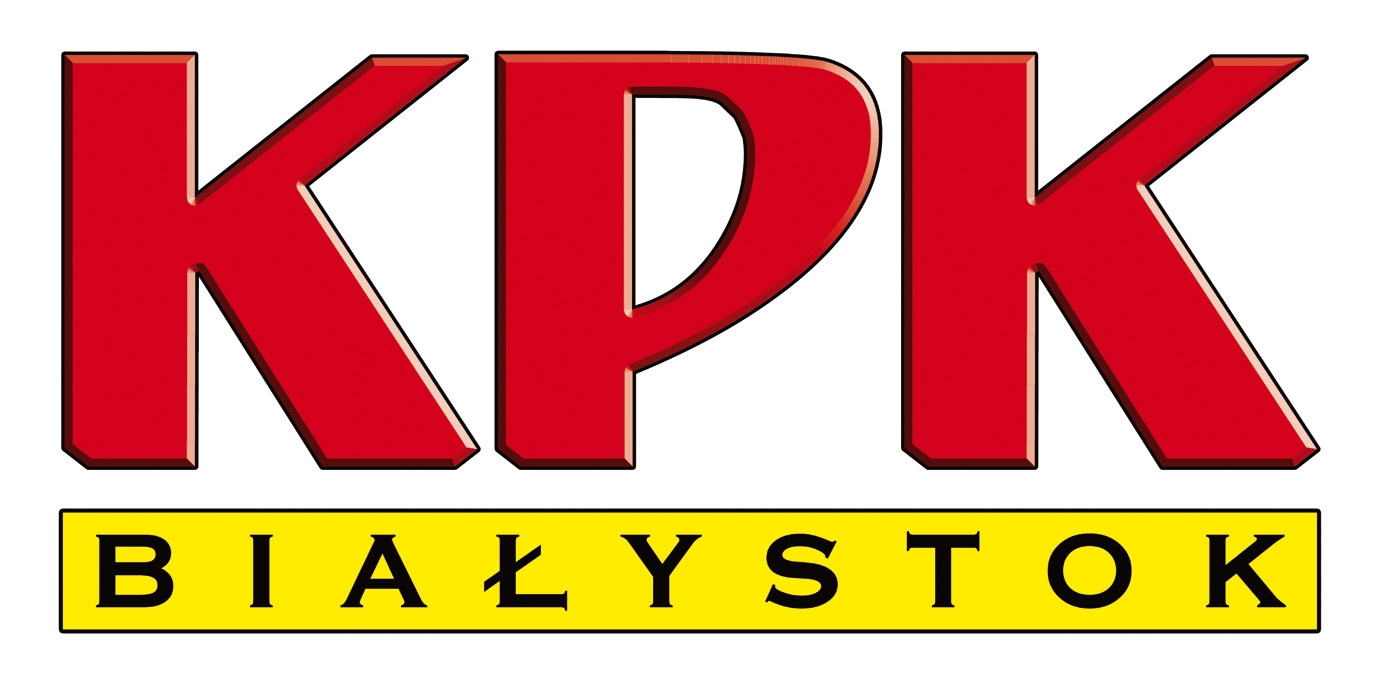 KOMUNALNE PRZEDSIĘBIORSTWO KOMUNIKACYJNE Sp. z o. o.15-399 Białystok, ul. Składowa 7